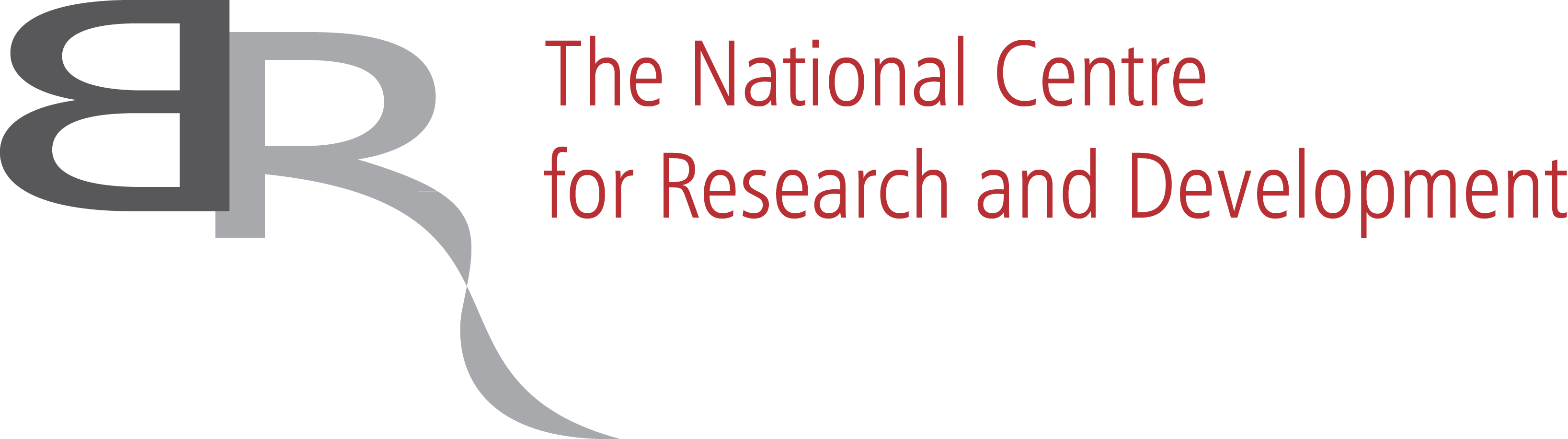  Operational Programme
Smart Growth2014-2020Application for project co-fundingwithin Sectoral Programme INNOTABOR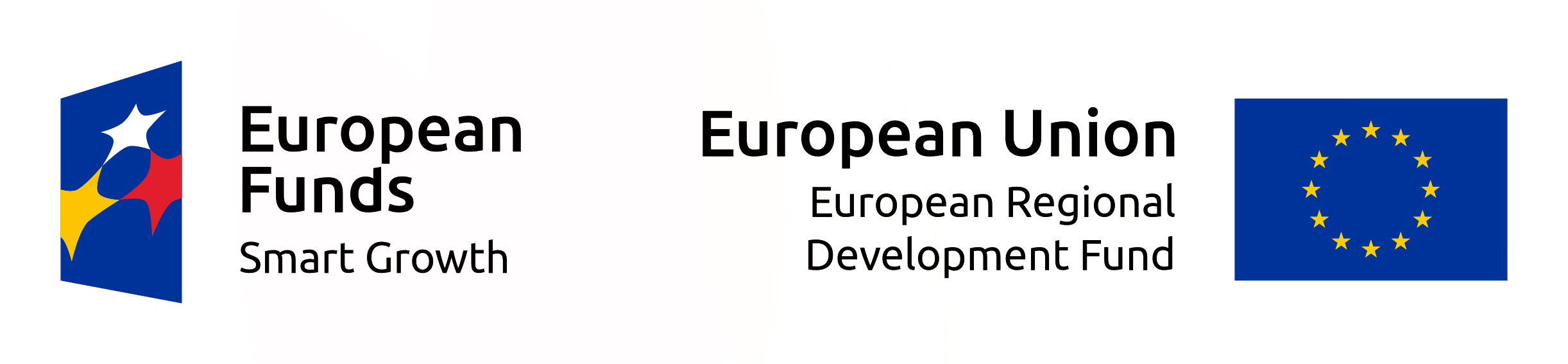 GENERAL INFORMATIONI.a. Kosztorys wykonania projektu (PL)WNIOSKODAWCA (PL)PROJECT PURPOSE AND JUSTIFICATION/INFORMATION ABOUT THE PROJECT (EN)R&D DESCRIPTIONAPPLICANT’S/CONSORTIUM MEMBERS’ CAPABILITY TO CARRY OUT THE PROJECT FUNDING/ CZĘŚĆ FINANSOWAAPPLICANT’S/CONSORTIUM LEADER’S PROJECT IMPLEMENTATION COSTSREMUNERATION (W)SUBCONTRACTING (E) OTHER DIRECT COSTS (Op) INDIRECT COSTS (O)APPLICANT’S/CONSORTIUM LEADER’S BUDGET 1a. CONSORTIUM MEMBER’S PROJECT IMPLEMENTATION COSTS (if applicable)A. REMUNERATION (W)SUBCONTRACTING (E) OTHER DIRECT COSTS (Op) INDIRECT COSTS (O)2a. CONSORTIUM MEMBER’S BUDGET (if applicable)PROJECT BUDGET - SUMMARYINDICATORSPRODUCT INDICATORSDIRECT RESULT INDICATORSINDICATORS DEPENDING ON SELECTED THEMATIC AREA / AREA OF STRATEGIC R&DOŚWIADCZENIA (PL)ZAŁĄCZNIKI (DODATKOWE POZA WPROWADZONYMI JUŻ W ODPOWIEDNICH MIEJSCACH WNIOSKU) (PL)Priority Axis MeasurePriority Axis I: Supporting R&D carried out by enterprisesMeasure 1.2: Sectoral R&D ProgrammesApplication no.Date of Submission Competition no. Podstawowe informacje o projekciePodstawowe informacje o projekciePodstawowe informacje o projekciePodstawowe informacje o projekciePodstawowe informacje o projekciePodstawowe informacje o projekciePodstawowe informacje o projekciePodstawowe informacje o projekciePodstawowe informacje o projekciePodstawowe informacje o projekciePodstawowe informacje o projekciePodstawowe informacje o projekcieTytuł projektuTytuł projektuTytuł projektuTytuł projektuTytuł projektuTytuł projektuTytuł projektuTytuł projektuTytuł projektuTytuł projektuTytuł projektuTytuł projektuTytuł projektu (PL) Tytuł projektu (PL) Tytuł projektu (PL) Tytuł projektu (PL) Tytuł projektu (PL) Tytuł projektu (PL) Tytuł projektu (PL) Tytuł projektu (PL) Tytuł projektu (PL) Tytuł projektu (PL) Tytuł projektu (PL) Tytuł projektu (PL) Project title (EN) Project title (EN) Project title (EN) Project title (EN) Project title (EN) Project title (EN) Project title (EN) Project title (EN) Project title (EN) Project title (EN) Project title (EN) Project title (EN) Akronim Akronim Akronim Akronim Akronim Akronim Akronim Akronim Akronim Akronim Akronim Akronim Streszczenie projektuStreszczenie projektuStreszczenie projektuStreszczenie projektuStreszczenie projektuStreszczenie projektuStreszczenie projektuStreszczenie projektuStreszczenie projektuStreszczenie projektuStreszczenie projektuStreszczenie projektuStreszczenie projektu (PL) Streszczenie projektu (PL) Streszczenie projektu (PL) Streszczenie projektu (PL) Streszczenie projektu (PL) Streszczenie projektu (PL) Streszczenie projektu (PL) Streszczenie projektu (PL) Streszczenie projektu (PL) Streszczenie projektu (PL) Streszczenie projektu (PL) Streszczenie projektu (PL) Project summary (EN) Project summary (EN) Project summary (EN) Project summary (EN) Project summary (EN) Project summary (EN) Project summary (EN) Project summary (EN) Project summary (EN) Project summary (EN) Project summary (EN) Project summary (EN) Klasyfikacja projektuKlasyfikacja projektuKlasyfikacja projektuKlasyfikacja projektuKlasyfikacja projektuKlasyfikacja projektuKlasyfikacja projektuKlasyfikacja projektuKlasyfikacja projektuKlasyfikacja projektuKlasyfikacja projektuKlasyfikacja projektuOECDOECDOECDOECDOECDOECDOECDOECDOECDOECDOECDOECDDziedzina nauki i techniki –Poziom 1Dziedzina nauki i techniki –Poziom 1Dziedzina nauki i techniki –Poziom 1Dziedzina nauki i techniki –Poziom 2Dziedzina nauki i techniki –Poziom 2Dziedzina nauki i techniki –Poziom 2Dziedzina nauki i techniki –Poziom 2Dziedzina nauki i techniki –Poziom 3Dziedzina nauki i techniki –Poziom 3Dziedzina nauki i techniki –Poziom 3Dziedzina nauki i techniki –Poziom 3Dziedzina nauki i techniki –Poziom 3OECD’’(jeśli dotyczy)OECD’’(jeśli dotyczy)OECD’’(jeśli dotyczy)OECD’’(jeśli dotyczy)OECD’’(jeśli dotyczy)OECD’’(jeśli dotyczy)OECD’’(jeśli dotyczy)OECD’’(jeśli dotyczy)OECD’’(jeśli dotyczy)OECD’’(jeśli dotyczy)OECD’’(jeśli dotyczy)OECD’’(jeśli dotyczy)Dziedzina nauki i techniki -poziom 1Dziedzina nauki i techniki -poziom 1Dziedzina nauki i techniki -poziom 1Dziedzina nauki i techniki -poziom 2Dziedzina nauki i techniki -poziom 2Dziedzina nauki i techniki -poziom 2Dziedzina nauki i techniki -poziom 2Dziedzina nauki i techniki -poziom 3Dziedzina nauki i techniki -poziom 3Dziedzina nauki i techniki -poziom 3Dziedzina nauki i techniki -poziom 3Dziedzina nauki i techniki -poziom 3NABSNABSNABSNABSNABSNABSNABSNABSNABSNABSNABSNABSPoziom 1Poziom 1Poziom 1Poziom 1Poziom 1Poziom 2Poziom 2Poziom 2Poziom 2Poziom 2Poziom 2Poziom 2PKD projektuPKD projektuPKD projektuPKD projektuPKD projektuPKD projektuPKD projektuPKD projektuPKD projektuPKD projektuPKD projektuPKD projektuSekcjaDziałDziałDziałGrupaGrupaKlasaKlasaKlasaKlasaPodklasaPodklasaMAEMAEMAEMAEMAEMAEMAEMAEMAEMAEMAEMAEProjekt dotyczy obszaru energetyki Projekt dotyczy obszaru energetyki Projekt dotyczy obszaru energetyki Projekt dotyczy obszaru energetyki Projekt dotyczy obszaru energetyki  tak tak tak nie nie nie nieNr w klasyfikacji MAE Nr w klasyfikacji MAE Nr w klasyfikacji MAE Nr w klasyfikacji MAE Nr w klasyfikacji MAE National Smart Specialisation (KIS) (EN)National Smart Specialisation (KIS) (EN)National Smart Specialisation (KIS) (EN)National Smart Specialisation (KIS) (EN)National Smart Specialisation (KIS) (EN)National Smart Specialisation (KIS) (EN)National Smart Specialisation (KIS) (EN)National Smart Specialisation (KIS) (EN)National Smart Specialisation (KIS) (EN)National Smart Specialisation (KIS) (EN)National Smart Specialisation (KIS) (EN)National Smart Specialisation (KIS) (EN)Smart SpecialisationSmart SpecialisationSmart SpecialisationSmart SpecialisationSmart SpecialisationJustification of KIS selection (EN) Justification of KIS selection (EN) Justification of KIS selection (EN) Justification of KIS selection (EN) Justification of KIS selection (EN) Justification of KIS selection (EN) Justification of KIS selection (EN) Justification of KIS selection (EN) Justification of KIS selection (EN) Justification of KIS selection (EN) Justification of KIS selection (EN) Justification of KIS selection (EN) Zakres tematyczny konkursu / Thematic scope of the competitionZakres tematyczny konkursu / Thematic scope of the competitionZakres tematyczny konkursu / Thematic scope of the competitionZakres tematyczny konkursu / Thematic scope of the competitionZakres tematyczny konkursu / Thematic scope of the competitionZakres tematyczny konkursu / Thematic scope of the competitionZakres tematyczny konkursu / Thematic scope of the competitionZakres tematyczny konkursu / Thematic scope of the competitionZakres tematyczny konkursu / Thematic scope of the competitionZakres tematyczny konkursu / Thematic scope of the competitionZakres tematyczny konkursu / Thematic scope of the competitionZakres tematyczny konkursu / Thematic scope of the competitionSłowa kluczoweSłowa kluczoweSłowa kluczoweSłowa kluczoweSłowa kluczoweSłowa kluczoweSłowa kluczoweSłowa kluczoweSłowa kluczoweSłowa kluczoweSłowa kluczoweSłowa kluczoweSłowa kluczowe (PL)Słowa kluczowe (PL)Słowa kluczowe (PL)Słowa kluczowe (PL)Słowa kluczowe (PL)Keywords (EN)Keywords (EN)Keywords (EN)Keywords (EN)Keywords (EN)Keywords (EN)Keywords (EN)Miejsce realizacji projektuMiejsce realizacji projektuMiejsce realizacji projektuMiejsce realizacji projektuMiejsce realizacji projektuMiejsce realizacji projektuMiejsce realizacji projektuMiejsce realizacji projektuMiejsce realizacji projektuMiejsce realizacji projektuMiejsce realizacji projektuMiejsce realizacji projektuWojewództwoWojewództwoPowiat Powiat Powiat Gmina Gmina Gmina Gmina Miejscowość Miejscowość Miejscowość UlicaUlicaUlicaNr budynkuNr budynkuNr budynkuNr budynkuNr lokaluNr lokaluNr lokaluNr lokaluNr lokaluMiejsce realizacji projektu (jeśli dotyczy)Miejsce realizacji projektu (jeśli dotyczy)Miejsce realizacji projektu (jeśli dotyczy)Miejsce realizacji projektu (jeśli dotyczy)Miejsce realizacji projektu (jeśli dotyczy)Miejsce realizacji projektu (jeśli dotyczy)Miejsce realizacji projektu (jeśli dotyczy)Miejsce realizacji projektu (jeśli dotyczy)Miejsce realizacji projektu (jeśli dotyczy)Miejsce realizacji projektu (jeśli dotyczy)Miejsce realizacji projektu (jeśli dotyczy)Miejsce realizacji projektu (jeśli dotyczy)WojewództwoWojewództwoPowiat Powiat Powiat Gmina Gmina Gmina Gmina Miejscowość Miejscowość Miejscowość UlicaUlicaUlicaNr budynkuNr budynkuNr budynkuNr budynkuNr lokaluNr lokaluNr lokaluNr lokaluNr lokaluOkres realizacji projektuOkres realizacji projektuOkres realizacji projektuOkres realizacji projektuOkres realizacji projektuOkres realizacji projektuOkres realizacji projektuOkres realizacji projektuOkres realizacji projektuOkres realizacji projektuOkres realizacji projektuOkres realizacji projektuData rozpoczęcia realizacji projektu Data rozpoczęcia realizacji projektu Data rozpoczęcia realizacji projektu Data rozpoczęcia realizacji projektu Data rozpoczęcia realizacji projektu Data rozpoczęcia realizacji projektu Data rozpoczęcia realizacji projektu Data zakończenia realizacji projektu Data zakończenia realizacji projektu Data zakończenia realizacji projektu Data zakończenia realizacji projektu Data zakończenia realizacji projektu Data zakończenia realizacji projektu Data zakończenia realizacji projektu Liczba miesięcyLiczba miesięcyLiczba miesięcyLiczba miesięcyLiczba miesięcyLiczba miesięcyLiczba miesięcyPole wypełniane automatyczniePole wypełniane automatyczniePole wypełniane automatyczniePole wypełniane automatyczniePole wypełniane automatycznieWpływ projektu na realizację zasady zrównoważonego rozwojuWpływ projektu na realizację zasady zrównoważonego rozwojuWpływ projektu na realizację zasady zrównoważonego rozwojuWpływ projektu na realizację zasady zrównoważonego rozwojuWpływ projektu na realizację zasady zrównoważonego rozwojuWpływ projektu na realizację zasady zrównoważonego rozwojuWpływ projektu na realizację zasady zrównoważonego rozwojuWpływ projektu na realizację zasady zrównoważonego rozwojuWpływ projektu na realizację zasady zrównoważonego rozwojuWpływ projektu na realizację zasady zrównoważonego rozwojuWpływ projektu na realizację zasady zrównoważonego rozwojuWpływ projektu na realizację zasady zrównoważonego rozwojuProjekt będzie miał pozytywny wpływ na realizację zasady zrównoważonego rozwoju poprzez sposób realizacji projektu Projekt będzie miał pozytywny wpływ na realizację zasady zrównoważonego rozwoju poprzez sposób realizacji projektu Projekt będzie miał pozytywny wpływ na realizację zasady zrównoważonego rozwoju poprzez sposób realizacji projektu Projekt będzie miał pozytywny wpływ na realizację zasady zrównoważonego rozwoju poprzez sposób realizacji projektu Projekt będzie miał pozytywny wpływ na realizację zasady zrównoważonego rozwoju poprzez sposób realizacji projektu Projekt będzie miał pozytywny wpływ na realizację zasady zrównoważonego rozwoju poprzez sposób realizacji projektu Projekt będzie miał pozytywny wpływ na realizację zasady zrównoważonego rozwoju poprzez sposób realizacji projektu  tak tak tak tak nieProjekt będzie miał pozytywny wpływ na realizację zasady zrównoważonego rozwoju z uwagi na rezultat projektu Projekt będzie miał pozytywny wpływ na realizację zasady zrównoważonego rozwoju z uwagi na rezultat projektu Projekt będzie miał pozytywny wpływ na realizację zasady zrównoważonego rozwoju z uwagi na rezultat projektu Projekt będzie miał pozytywny wpływ na realizację zasady zrównoważonego rozwoju z uwagi na rezultat projektu Projekt będzie miał pozytywny wpływ na realizację zasady zrównoważonego rozwoju z uwagi na rezultat projektu Projekt będzie miał pozytywny wpływ na realizację zasady zrównoważonego rozwoju z uwagi na rezultat projektu Projekt będzie miał pozytywny wpływ na realizację zasady zrównoważonego rozwoju z uwagi na rezultat projektu  tak tak tak tak nieUzasadnienie i wskaźniki Uzasadnienie i wskaźniki Uzasadnienie i wskaźniki Uzasadnienie i wskaźniki Uzasadnienie i wskaźniki Uzasadnienie i wskaźniki Uzasadnienie i wskaźniki Uzasadnienie i wskaźniki Uzasadnienie i wskaźniki Uzasadnienie i wskaźniki Uzasadnienie i wskaźniki Uzasadnienie i wskaźniki Projekt koncentruje się na gospodarce niskoemisyjnej i odporności na zmiany klimatuProjekt koncentruje się na gospodarce niskoemisyjnej i odporności na zmiany klimatuProjekt koncentruje się na gospodarce niskoemisyjnej i odporności na zmiany klimatuProjekt koncentruje się na gospodarce niskoemisyjnej i odporności na zmiany klimatuProjekt koncentruje się na gospodarce niskoemisyjnej i odporności na zmiany klimatuProjekt koncentruje się na gospodarce niskoemisyjnej i odporności na zmiany klimatuProjekt koncentruje się na gospodarce niskoemisyjnej i odporności na zmiany klimatu tak tak tak tak nieGenerowanie dochoduGenerowanie dochoduGenerowanie dochoduGenerowanie dochoduGenerowanie dochoduGenerowanie dochoduGenerowanie dochoduGenerowanie dochoduGenerowanie dochoduGenerowanie dochoduGenerowanie dochoduGenerowanie dochoduProjekt jest projektem generującym dochód w rozumieniu art. 61 Rozporządzenia nr 1303/2013Projekt jest projektem generującym dochód w rozumieniu art. 61 Rozporządzenia nr 1303/2013Projekt jest projektem generującym dochód w rozumieniu art. 61 Rozporządzenia nr 1303/2013Projekt jest projektem generującym dochód w rozumieniu art. 61 Rozporządzenia nr 1303/2013Projekt jest projektem generującym dochód w rozumieniu art. 61 Rozporządzenia nr 1303/2013Projekt jest projektem generującym dochód w rozumieniu art. 61 Rozporządzenia nr 1303/2013Projekt jest projektem generującym dochód w rozumieniu art. 61 Rozporządzenia nr 1303/2013 tak tak tak tak nieLp.Nazwa konsorcjantaStatusBadania przemysłoweBadania przemysłoweBadania przemysłoweBadania przemysłowePrace rozwojowePrace rozwojowePrace rozwojowePrace rozwojowePodwykonawstwoPodwykonawstwoLp.Nazwa konsorcjantaStatusKoszty kwalifikowalne[PLN]Dofinansowanie NCBR[PLN]Środki własne[PLN]Dofinansowanie NCBR[%]Koszty kwalifikowalne [PLN]Dofinansowanie NCBR[PLN]Środki własne[PLN]Dofinansowanie NCBR[%]Koszty podwykonawstwa[PLN]Koszty podwykonawstwa[%]1.2.3.4.5.SUMASUMASUMAInformacje o WnioskodawcyInformacje o WnioskodawcyInformacje o WnioskodawcyInformacje o WnioskodawcyInformacje o WnioskodawcyTyp Wnioskodawcy Typ Wnioskodawcy Typ Wnioskodawcy Typ Wnioskodawcy Typ Wnioskodawcy Wnioskodawca indywidualny	Wnioskodawca indywidualny	 tak tak nieKonsorcjum przedsiębiorstwKonsorcjum przedsiębiorstw tak tak nieDane identyfikacyjne – Wnioskodawcy/Lidera KonsorcjumDane identyfikacyjne – Wnioskodawcy/Lidera KonsorcjumDane identyfikacyjne – Wnioskodawcy/Lidera KonsorcjumDane identyfikacyjne – Wnioskodawcy/Lidera KonsorcjumDane identyfikacyjne – Wnioskodawcy/Lidera KonsorcjumREGONNazwa (pełna)Nazwa (skrócona)Nazwa podstawowej jednostki organizacyjnej (jeśli dotyczy)Adres siedzibyAdres siedzibyAdres siedzibyAdres siedzibyAdres siedzibyUlicaNr budynkuNr lokaluKod pocztowyMiejscowośćPocztaAdres do korespondencji (jeśli inny niż adres siedziby)Adres do korespondencji (jeśli inny niż adres siedziby)Adres do korespondencji (jeśli inny niż adres siedziby)Adres do korespondencji (jeśli inny niż adres siedziby)Adres do korespondencji (jeśli inny niż adres siedziby)UlicaNr budynkuNr lokaluKod pocztowyMiejscowość PocztaKRS/ CEIDG / inny rejestr NIPPKD głównej działalności WnioskodawcyForma prawna  Forma własnościStatus przedsiębiorcy Osoba  wyznaczona do kontaktu Osoba  wyznaczona do kontaktu Osoba  wyznaczona do kontaktu Osoba  wyznaczona do kontaktu Osoba  wyznaczona do kontaktu ImięNazwiskoStanowiskoNr telefonuAdres e-mailOsoba upoważniona do reprezentacji Wnioskodawcy Osoba upoważniona do reprezentacji Wnioskodawcy Osoba upoważniona do reprezentacji Wnioskodawcy Osoba upoważniona do reprezentacji Wnioskodawcy Osoba upoważniona do reprezentacji Wnioskodawcy ImięNazwiskoFunkcja/StanowiskoImię NazwiskoFunkcja/StanowiskoPełnomocnictwo do reprezentacji Wnioskodawcy - Załącznik w formacie pdf- jeśli dotyczy.Pełnomocnictwo do reprezentacji Wnioskodawcy - Załącznik w formacie pdf- jeśli dotyczy.Pełnomocnictwo do reprezentacji Wnioskodawcy - Załącznik w formacie pdf- jeśli dotyczy.Pełnomocnictwo do reprezentacji Wnioskodawcy - Załącznik w formacie pdf- jeśli dotyczy.Pełnomocnictwo do reprezentacji Wnioskodawcy - Załącznik w formacie pdf- jeśli dotyczy.Pomoc publicznaPomoc publicznaPomoc publicznaPomoc publicznaPomoc publicznaCzy przedsiębiorca występuje o udzielenie pomocy publicznej?Czy przedsiębiorca występuje o udzielenie pomocy publicznej?Czy przedsiębiorca występuje o udzielenie pomocy publicznej? tak nieKategorie pomocy publicznej Kategorie pomocy publicznej Kategorie pomocy publicznej Czy przedsiębiorca ubiega się o zwiększenie intensywności pomocy publicznej na badania przemysłowe 
z uwagi na to, że:Czy przedsiębiorca ubiega się o zwiększenie intensywności pomocy publicznej na badania przemysłowe 
z uwagi na to, że:Czy przedsiębiorca ubiega się o zwiększenie intensywności pomocy publicznej na badania przemysłowe 
z uwagi na to, że:Czy przedsiębiorca ubiega się o zwiększenie intensywności pomocy publicznej na badania przemysłowe 
z uwagi na to, że:Czy przedsiębiorca ubiega się o zwiększenie intensywności pomocy publicznej na badania przemysłowe 
z uwagi na to, że:Projekt obejmuje skuteczną współpracę co najmniej między dwoma niepowiązanymi ze sobą przedsiębiorcami oraz:żaden z przedsiębiorców nie ponosi więcej niż 70% kosztów kwalifikowalnych danej kategorii badań,projekt obejmuje współpracę co najmniej z jednym mikro-, małym lub średnim przedsiębiorcą lub projekt jest realizowany przez przedsiębiorców wspólnie w co najmniej dwóch państwach członkowskich Unii Europejskiej lub w państwie członkowskim i w państwie umawiającej się strony Porozumienia EOG; podwykonawstwo nie jest traktowane jako skuteczna forma współpracy.Projekt obejmuje skuteczną współpracę co najmniej między dwoma niepowiązanymi ze sobą przedsiębiorcami oraz:żaden z przedsiębiorców nie ponosi więcej niż 70% kosztów kwalifikowalnych danej kategorii badań,projekt obejmuje współpracę co najmniej z jednym mikro-, małym lub średnim przedsiębiorcą lub projekt jest realizowany przez przedsiębiorców wspólnie w co najmniej dwóch państwach członkowskich Unii Europejskiej lub w państwie członkowskim i w państwie umawiającej się strony Porozumienia EOG; podwykonawstwo nie jest traktowane jako skuteczna forma współpracy.Projekt obejmuje skuteczną współpracę co najmniej między dwoma niepowiązanymi ze sobą przedsiębiorcami oraz:żaden z przedsiębiorców nie ponosi więcej niż 70% kosztów kwalifikowalnych danej kategorii badań,projekt obejmuje współpracę co najmniej z jednym mikro-, małym lub średnim przedsiębiorcą lub projekt jest realizowany przez przedsiębiorców wspólnie w co najmniej dwóch państwach członkowskich Unii Europejskiej lub w państwie członkowskim i w państwie umawiającej się strony Porozumienia EOG; podwykonawstwo nie jest traktowane jako skuteczna forma współpracy. tak nieWyniki projektu będą szeroko rozpowszechniane i w okresie 3 lat od zakończenia projektu:zostaną zaprezentowane na co najmniej 3 konferencjach naukowych i technicznych, w tym co najmniej 1 o randze ogólnokrajowej lubzostaną opublikowane w co najmniej 2 czasopismach naukowych lub technicznych zawartych w wykazie czasopism opracowanym przez MNISW (w części A wykazu czasopism, która została zamieszczona w dokumentacji konkursowej na stronie internetowej IP) lub powszechnie dostępnych bazach danych zapewniających swobodny dostęp do uzyskanych wyników badań (surowych danych badawczych), lubzostaną w całości rozpowszechnione za pośrednictwem oprogramowania bezpłatnego lub oprogramowania z licencją otwartego dostępuWyniki projektu będą szeroko rozpowszechniane i w okresie 3 lat od zakończenia projektu:zostaną zaprezentowane na co najmniej 3 konferencjach naukowych i technicznych, w tym co najmniej 1 o randze ogólnokrajowej lubzostaną opublikowane w co najmniej 2 czasopismach naukowych lub technicznych zawartych w wykazie czasopism opracowanym przez MNISW (w części A wykazu czasopism, która została zamieszczona w dokumentacji konkursowej na stronie internetowej IP) lub powszechnie dostępnych bazach danych zapewniających swobodny dostęp do uzyskanych wyników badań (surowych danych badawczych), lubzostaną w całości rozpowszechnione za pośrednictwem oprogramowania bezpłatnego lub oprogramowania z licencją otwartego dostępuWyniki projektu będą szeroko rozpowszechniane i w okresie 3 lat od zakończenia projektu:zostaną zaprezentowane na co najmniej 3 konferencjach naukowych i technicznych, w tym co najmniej 1 o randze ogólnokrajowej lubzostaną opublikowane w co najmniej 2 czasopismach naukowych lub technicznych zawartych w wykazie czasopism opracowanym przez MNISW (w części A wykazu czasopism, która została zamieszczona w dokumentacji konkursowej na stronie internetowej IP) lub powszechnie dostępnych bazach danych zapewniających swobodny dostęp do uzyskanych wyników badań (surowych danych badawczych), lubzostaną w całości rozpowszechnione za pośrednictwem oprogramowania bezpłatnego lub oprogramowania z licencją otwartego dostępu tak nieUzasadnienie Uzasadnienie Uzasadnienie Uzasadnienie Uzasadnienie Czy przedsiębiorca ubiega się o zwiększenie intensywności pomocy publicznej na prace rozwojowe 
z uwagi na to, że:Czy przedsiębiorca ubiega się o zwiększenie intensywności pomocy publicznej na prace rozwojowe 
z uwagi na to, że:Czy przedsiębiorca ubiega się o zwiększenie intensywności pomocy publicznej na prace rozwojowe 
z uwagi na to, że:Czy przedsiębiorca ubiega się o zwiększenie intensywności pomocy publicznej na prace rozwojowe 
z uwagi na to, że:Czy przedsiębiorca ubiega się o zwiększenie intensywności pomocy publicznej na prace rozwojowe 
z uwagi na to, że:Projekt obejmuje skuteczną współpracę co najmniej między dwoma niepowiązanymi ze sobą przedsiębiorcami oraz:żaden z przedsiębiorców nie ponosi więcej niż 70% kosztów kwalifikowalnych danej kategorii badań,projekt obejmuje współpracę co najmniej z jednym mikro-, małym lub średnim przedsiębiorcą lub projekt jest realizowany przez przedsiębiorców wspólnie w co najmniej dwóch państwach członkowskich Unii Europejskiej lub w państwie członkowskim i w państwie umawiającej się strony Porozumienia EOG; podwykonawstwo nie jest traktowane jako skuteczna forma współpracy.Projekt obejmuje skuteczną współpracę co najmniej między dwoma niepowiązanymi ze sobą przedsiębiorcami oraz:żaden z przedsiębiorców nie ponosi więcej niż 70% kosztów kwalifikowalnych danej kategorii badań,projekt obejmuje współpracę co najmniej z jednym mikro-, małym lub średnim przedsiębiorcą lub projekt jest realizowany przez przedsiębiorców wspólnie w co najmniej dwóch państwach członkowskich Unii Europejskiej lub w państwie członkowskim i w państwie umawiającej się strony Porozumienia EOG; podwykonawstwo nie jest traktowane jako skuteczna forma współpracy.Projekt obejmuje skuteczną współpracę co najmniej między dwoma niepowiązanymi ze sobą przedsiębiorcami oraz:żaden z przedsiębiorców nie ponosi więcej niż 70% kosztów kwalifikowalnych danej kategorii badań,projekt obejmuje współpracę co najmniej z jednym mikro-, małym lub średnim przedsiębiorcą lub projekt jest realizowany przez przedsiębiorców wspólnie w co najmniej dwóch państwach członkowskich Unii Europejskiej lub w państwie członkowskim i w państwie umawiającej się strony Porozumienia EOG; podwykonawstwo nie jest traktowane jako skuteczna forma współpracy. tak nieWyniki projektu będą szeroko rozpowszechniane i w okresie 3 lat od zakończenia projektu:zostaną zaprezentowane na co najmniej 3 konferencjach naukowych i technicznych, w tym co najmniej 1 o randze ogólnokrajowej lubzostaną opublikowane w co najmniej 2 czasopismach naukowych lub technicznych zawartych w wykazie czasopism opracowanym przez MNISW (w części A wykazu czasopism, która została zamieszczona w dokumentacji konkursowej na stronie internetowej IP) lub powszechnie dostępnych bazach danych zapewniających swobodny dostęp do uzyskanych wyników badań (surowych danych badawczych), lubzostaną w całości rozpowszechnione za pośrednictwem oprogramowania bezpłatnego lub oprogramowania z licencją otwartego dostępuWyniki projektu będą szeroko rozpowszechniane i w okresie 3 lat od zakończenia projektu:zostaną zaprezentowane na co najmniej 3 konferencjach naukowych i technicznych, w tym co najmniej 1 o randze ogólnokrajowej lubzostaną opublikowane w co najmniej 2 czasopismach naukowych lub technicznych zawartych w wykazie czasopism opracowanym przez MNISW (w części A wykazu czasopism, która została zamieszczona w dokumentacji konkursowej na stronie internetowej IP) lub powszechnie dostępnych bazach danych zapewniających swobodny dostęp do uzyskanych wyników badań (surowych danych badawczych), lubzostaną w całości rozpowszechnione za pośrednictwem oprogramowania bezpłatnego lub oprogramowania z licencją otwartego dostępuWyniki projektu będą szeroko rozpowszechniane i w okresie 3 lat od zakończenia projektu:zostaną zaprezentowane na co najmniej 3 konferencjach naukowych i technicznych, w tym co najmniej 1 o randze ogólnokrajowej lubzostaną opublikowane w co najmniej 2 czasopismach naukowych lub technicznych zawartych w wykazie czasopism opracowanym przez MNISW (w części A wykazu czasopism, która została zamieszczona w dokumentacji konkursowej na stronie internetowej IP) lub powszechnie dostępnych bazach danych zapewniających swobodny dostęp do uzyskanych wyników badań (surowych danych badawczych), lubzostaną w całości rozpowszechnione za pośrednictwem oprogramowania bezpłatnego lub oprogramowania z licencją otwartego dostępu tak nieUzasadnienie Uzasadnienie Uzasadnienie Uzasadnienie Uzasadnienie 1a. Dane identyfikacyjne członka Konsorcjum1a. Dane identyfikacyjne członka Konsorcjum1a. Dane identyfikacyjne członka Konsorcjum1a. Dane identyfikacyjne członka KonsorcjumREGONNazwa (pełna)Nazwa (skrócona)Nazwa podstawowej jednostki organizacyjnej (jeśli dotyczy)Adres siedzibyAdres siedzibyAdres siedzibyAdres siedzibyUlicaNr budynkuNr lokaluKod pocztowyMiejscowośćPocztaAdres do korespondencji (jeśli inny niż adres siedziby)Adres do korespondencji (jeśli inny niż adres siedziby)Adres do korespondencji (jeśli inny niż adres siedziby)Adres do korespondencji (jeśli inny niż adres siedziby)UlicaNr budynkuNr lokaluKod pocztowyMiejscowość PocztaKRS NIPPKD głównej działalności WnioskodawcyForma prawna  Forma własnościStatus przedsiębiorcy Osoba  wyznaczona do kontaktu Osoba  wyznaczona do kontaktu Osoba  wyznaczona do kontaktu Osoba  wyznaczona do kontaktu ImięNazwiskoStanowiskoNr telefonuAdres e-mailOsoba upoważniona do reprezentacji Wnioskodawcy Osoba upoważniona do reprezentacji Wnioskodawcy Osoba upoważniona do reprezentacji Wnioskodawcy Osoba upoważniona do reprezentacji Wnioskodawcy ImięNazwiskoFunkcja/StanowiskoImię NazwiskoFunkcja/StanowiskoPełnomocnictwo do reprezentacji Wnioskodawcy - Załącznik w formacie pdf – jeśli dotyczy.Pełnomocnictwo do reprezentacji Wnioskodawcy - Załącznik w formacie pdf – jeśli dotyczy.Pełnomocnictwo do reprezentacji Wnioskodawcy - Załącznik w formacie pdf – jeśli dotyczy.Pełnomocnictwo do reprezentacji Wnioskodawcy - Załącznik w formacie pdf – jeśli dotyczy.2a. Pomoc publiczna2a. Pomoc publiczna2a. Pomoc publiczna2a. Pomoc publicznaCzy przedsiębiorca występuje o udzielenie pomocy publicznej?Czy przedsiębiorca występuje o udzielenie pomocy publicznej? tak nieKategorie pomocy publicznej Kategorie pomocy publicznej Czy przedsiębiorca ubiega się o zwiększenie intensywności pomocy publicznej na badania przemysłowe 
z uwagi na to, że:Czy przedsiębiorca ubiega się o zwiększenie intensywności pomocy publicznej na badania przemysłowe 
z uwagi na to, że:Czy przedsiębiorca ubiega się o zwiększenie intensywności pomocy publicznej na badania przemysłowe 
z uwagi na to, że:Czy przedsiębiorca ubiega się o zwiększenie intensywności pomocy publicznej na badania przemysłowe 
z uwagi na to, że:Projekt obejmuje skuteczną współpracę co najmniej między dwoma niepowiązanymi ze sobą przedsiębiorcami oraz:żaden z przedsiębiorców nie ponosi więcej niż 70% kosztów kwalifikowalnych danej kategorii badań,projekt obejmuje współpracę co najmniej z jednym mikro-, małym lub średnim przedsiębiorcą lub projekt jest realizowany przez przedsiębiorców wspólnie w co najmniej dwóch państwach członkowskich Unii Europejskiej lub w państwie członkowskim i w państwie umawiającej się strony Porozumienia EOG; podwykonawstwo nie jest traktowane jako skuteczna forma współpracy.Projekt obejmuje skuteczną współpracę co najmniej między dwoma niepowiązanymi ze sobą przedsiębiorcami oraz:żaden z przedsiębiorców nie ponosi więcej niż 70% kosztów kwalifikowalnych danej kategorii badań,projekt obejmuje współpracę co najmniej z jednym mikro-, małym lub średnim przedsiębiorcą lub projekt jest realizowany przez przedsiębiorców wspólnie w co najmniej dwóch państwach członkowskich Unii Europejskiej lub w państwie członkowskim i w państwie umawiającej się strony Porozumienia EOG; podwykonawstwo nie jest traktowane jako skuteczna forma współpracy. tak nieWyniki projektu będą szeroko rozpowszechniane i w okresie 3 lat od zakończenia projektu:zostaną zaprezentowane na co najmniej 3 konferencjach naukowych i technicznych, w tym co najmniej 1 o randze ogólnokrajowej lubzostaną opublikowane w co najmniej 2 czasopismach naukowych lub technicznych zawartych w wykazie czasopism opracowanym przez MNISW (w części A wykazu czasopism, która została zamieszczona w dokumentacji konkursowej na stronie internetowej IP) lub powszechnie dostępnych bazach danych zapewniających swobodny dostęp do uzyskanych wyników badań (surowych danych badawczych), lubzostaną w całości rozpowszechnione za pośrednictwem oprogramowania bezpłatnego lub oprogramowania z licencją otwartego dostępuWyniki projektu będą szeroko rozpowszechniane i w okresie 3 lat od zakończenia projektu:zostaną zaprezentowane na co najmniej 3 konferencjach naukowych i technicznych, w tym co najmniej 1 o randze ogólnokrajowej lubzostaną opublikowane w co najmniej 2 czasopismach naukowych lub technicznych zawartych w wykazie czasopism opracowanym przez MNISW (w części A wykazu czasopism, która została zamieszczona w dokumentacji konkursowej na stronie internetowej IP) lub powszechnie dostępnych bazach danych zapewniających swobodny dostęp do uzyskanych wyników badań (surowych danych badawczych), lubzostaną w całości rozpowszechnione za pośrednictwem oprogramowania bezpłatnego lub oprogramowania z licencją otwartego dostępu tak nieUzasadnienie Uzasadnienie Uzasadnienie Uzasadnienie Czy przedsiębiorca ubiega się o zwiększenie intensywności pomocy publicznej na prace rozwojowe 
z uwagi na to, że:Czy przedsiębiorca ubiega się o zwiększenie intensywności pomocy publicznej na prace rozwojowe 
z uwagi na to, że:Czy przedsiębiorca ubiega się o zwiększenie intensywności pomocy publicznej na prace rozwojowe 
z uwagi na to, że:Czy przedsiębiorca ubiega się o zwiększenie intensywności pomocy publicznej na prace rozwojowe 
z uwagi na to, że:Projekt obejmuje skuteczną współpracę co najmniej między dwoma niepowiązanymi ze sobą przedsiębiorcami oraz:żaden z przedsiębiorców nie ponosi więcej niż 70% kosztów kwalifikowalnych danej kategorii badań,projekt obejmuje współpracę co najmniej z jednym mikro-, małym lub średnim przedsiębiorcą lub projekt jest realizowany przez przedsiębiorców wspólnie w co najmniej dwóch państwach członkowskich Unii Europejskiej lub w państwie członkowskim i w państwie umawiającej się strony Porozumienia EOG; podwykonawstwo nie jest traktowane jako skuteczna forma współpracy.Projekt obejmuje skuteczną współpracę co najmniej między dwoma niepowiązanymi ze sobą przedsiębiorcami oraz:żaden z przedsiębiorców nie ponosi więcej niż 70% kosztów kwalifikowalnych danej kategorii badań,projekt obejmuje współpracę co najmniej z jednym mikro-, małym lub średnim przedsiębiorcą lub projekt jest realizowany przez przedsiębiorców wspólnie w co najmniej dwóch państwach członkowskich Unii Europejskiej lub w państwie członkowskim i w państwie umawiającej się strony Porozumienia EOG; podwykonawstwo nie jest traktowane jako skuteczna forma współpracy. tak nieWyniki projektu będą szeroko rozpowszechniane i w okresie 3 lat od zakończenia projektu:zostaną zaprezentowane na co najmniej 3 konferencjach naukowych i technicznych, w tym co najmniej 1 o randze ogólnokrajowej lubzostaną opublikowane w co najmniej 2 czasopismach naukowych lub technicznych zawartych w wykazie czasopism opracowanym przez MNISW (w części A wykazu czasopism, która została zamieszczona w dokumentacji konkursowej na stronie internetowej IP) lub powszechnie dostępnych bazach danych zapewniających swobodny dostęp do uzyskanych wyników badań (surowych danych badawczych), lubzostaną w całości rozpowszechnione za pośrednictwem oprogramowania bezpłatnego lub oprogramowania z licencją otwartego dostępuWyniki projektu będą szeroko rozpowszechniane i w okresie 3 lat od zakończenia projektu:zostaną zaprezentowane na co najmniej 3 konferencjach naukowych i technicznych, w tym co najmniej 1 o randze ogólnokrajowej lubzostaną opublikowane w co najmniej 2 czasopismach naukowych lub technicznych zawartych w wykazie czasopism opracowanym przez MNISW (w części A wykazu czasopism, która została zamieszczona w dokumentacji konkursowej na stronie internetowej IP) lub powszechnie dostępnych bazach danych zapewniających swobodny dostęp do uzyskanych wyników badań (surowych danych badawczych), lubzostaną w całości rozpowszechnione za pośrednictwem oprogramowania bezpłatnego lub oprogramowania z licencją otwartego dostępu tak nieUzasadnienie Uzasadnienie Uzasadnienie Uzasadnienie Short description of the project  Short description of the project  Short description of the project  Short description of the project  Short description of the project  Short description of the project  Short description of the project  Short description of the project  Short description of the project  Short description of the project  Identification of market demandIdentification of market demandIdentification of market demandIdentification of market demandIdentification of market demandIdentification of market demandIdentification of market demandIdentification of market demandIdentification of market demandIdentification of market demandMarket demand for project results Market demand for project results Market demand for project results Market demand for project results Market demand for project results Market demand for project results Market demand for project results Market demand for project results Market demand for project results Market demand for project results Target market specification Target market specification Target market specification Target market specification Target market specification Target market specification Target market specification Target market specification Target market specification Target market specification Competition Competition Competition Competition Competition Competition Competition Competition Competition Competition Novelty of project results Novelty of project results Novelty of project results Novelty of project results Novelty of project results Novelty of project results Novelty of project results Novelty of project results Novelty of project results Novelty of project results Key innovation within the projectKey innovation within the projectKey innovation within the projectKey innovation within the projectKey innovation within the projectKey innovation within the projectKey innovation within the projectKey innovation within the projectKey innovation within the projectKey innovation within the projectProduct innovationProduct innovationProduct innovationProduct innovationProduct innovationProduct innovationProduct innovationProcess innovationProcess innovationProcess innovationProcess innovationProcess innovationProcess innovationProcess innovationNovelty of project results - description Novelty of project results - description Novelty of project results - description Novelty of project results - description Novelty of project results - description Novelty of project results - description Novelty of project results - description Novelty of project results - description Novelty of project results - description Novelty of project results - description PDF  attachment (10 pages max.)PDF  attachment (10 pages max.)PDF  attachment (10 pages max.)PDF  attachment (10 pages max.)PDF  attachment (10 pages max.)PDF  attachment (10 pages max.)PDF  attachment (10 pages max.)PDF  attachment (10 pages max.)PDF  attachment (10 pages max.)PDF  attachment (10 pages max.)New features and functionalities of project resultsNew features and functionalities of project resultsNew features and functionalities of project resultsNew features and functionalities of project resultsNew features and functionalities of project resultsNew features and functionalities of project resultsNew features and functionalities of project resultsNew features and functionalities of project resultsNew features and functionalities of project resultsNew features and functionalities of project resultsNew functionality of project resultsNew functionality of project resultsNew functionality of project resultsNew functionality of project resultsNew functionality of project resultsNew functionality of project resultsNew functionality of project resultsNew functionality of project resultsNew functionality of project resultsNew functionality of project resultsFeature/functionality of project result Feature/functionality of project result Feature/functionality of project result Benefit/advantageBenefit/advantageBenefit/advantageTechnical parametersTechnical parametersTechnical parametersTechnical parametersProject results implementation in economic activitiesProject results implementation in economic activitiesProject results implementation in economic activitiesProject results implementation in economic activitiesProject results implementation in economic activitiesProject results implementation in economic activitiesProject results implementation in economic activitiesProject results implementation in economic activitiesProject results implementation in economic activitiesProject results implementation in economic activitiesImplementation method Implementation method Implementation method Implementation method Implementation method Implementation method Implementation method Implementation method Implementation method Implementation method Project results implementation planned on the territory of the Republic of PolandProject results implementation planned on the territory of the Republic of PolandProject results implementation planned on the territory of the Republic of PolandProject results implementation planned on the territory of the Republic of PolandProject results implementation planned on the territory of the Republic of PolandProject results implementation planned on the territory of the Republic of Poland YES YES YES NODescription/Justification Description/Justification Description/Justification Description/Justification Description/Justification Description/Justification Description/Justification Description/Justification Description/Justification Description/Justification Implementation methodImplementation methodImplementation methodImplementation methodImplementation methodImplementation methodImplementation methodImplementation methodImplementation methodImplementation methodimplementation of R&D results to the Applicant’s own economic activity (and in the case of projects implemented by a consortium of enterprises – to the business of the consortium Leader or consortium member(s)) by the start of production or provision of services on the basis of project results.implementation of R&D results to the Applicant’s own economic activity (and in the case of projects implemented by a consortium of enterprises – to the business of the consortium Leader or consortium member(s)) by the start of production or provision of services on the basis of project results.implementation of R&D results to the Applicant’s own economic activity (and in the case of projects implemented by a consortium of enterprises – to the business of the consortium Leader or consortium member(s)) by the start of production or provision of services on the basis of project results.implementation of R&D results to the Applicant’s own economic activity (and in the case of projects implemented by a consortium of enterprises – to the business of the consortium Leader or consortium member(s)) by the start of production or provision of services on the basis of project results.implementation of R&D results to the Applicant’s own economic activity (and in the case of projects implemented by a consortium of enterprises – to the business of the consortium Leader or consortium member(s)) by the start of production or provision of services on the basis of project results.implementation of R&D results to the Applicant’s own economic activity (and in the case of projects implemented by a consortium of enterprises – to the business of the consortium Leader or consortium member(s)) by the start of production or provision of services on the basis of project results. YES YES YES NOgranting the license (on market terms) for using intellectual property rights eligible to the Applicant (or consortium member(s)) in economic activities carried out by other entrepreneur.granting the license (on market terms) for using intellectual property rights eligible to the Applicant (or consortium member(s)) in economic activities carried out by other entrepreneur.granting the license (on market terms) for using intellectual property rights eligible to the Applicant (or consortium member(s)) in economic activities carried out by other entrepreneur.granting the license (on market terms) for using intellectual property rights eligible to the Applicant (or consortium member(s)) in economic activities carried out by other entrepreneur.granting the license (on market terms) for using intellectual property rights eligible to the Applicant (or consortium member(s)) in economic activities carried out by other entrepreneur.granting the license (on market terms) for using intellectual property rights eligible to the Applicant (or consortium member(s)) in economic activities carried out by other entrepreneur. YES YES YES NOsale (on market terms) the rights to R&D results  in order to introduce them to the economic activity of another entrepreneur (providing that the sale of R&D results to their resale is not considered as R&D results implementation).sale (on market terms) the rights to R&D results  in order to introduce them to the economic activity of another entrepreneur (providing that the sale of R&D results to their resale is not considered as R&D results implementation).sale (on market terms) the rights to R&D results  in order to introduce them to the economic activity of another entrepreneur (providing that the sale of R&D results to their resale is not considered as R&D results implementation).sale (on market terms) the rights to R&D results  in order to introduce them to the economic activity of another entrepreneur (providing that the sale of R&D results to their resale is not considered as R&D results implementation).sale (on market terms) the rights to R&D results  in order to introduce them to the economic activity of another entrepreneur (providing that the sale of R&D results to their resale is not considered as R&D results implementation).sale (on market terms) the rights to R&D results  in order to introduce them to the economic activity of another entrepreneur (providing that the sale of R&D results to their resale is not considered as R&D results implementation). YES YES YES NOImplementation description Implementation description Implementation description Implementation description Implementation description Implementation description Implementation description Implementation description Implementation description Implementation description Implementation description Implementation description Implementation description Implementation description Implementation description Implementation description Implementation description Implementation description Implementation description Implementation description Preparation for implementation Preparation for implementation Preparation for implementation Preparation for implementation Preparation for implementation Preparation for implementation Preparation for implementation Preparation for implementation Preparation for implementation Preparation for implementation Risks/threats Risks/threats Risks/threats Risks/threats Risks/threats Risks/threats Risks/threats Risks/threats Risks/threats Risks/threats Intellectual propertyIntellectual propertyIntellectual propertyIntellectual propertyIntellectual propertyIntellectual propertyIntellectual propertyIntellectual propertyIntellectual propertyIntellectual propertyIntellectual property protection planned Intellectual property protection planned Intellectual property protection planned Intellectual property protection planned Intellectual property protection planned Intellectual property protection planned Intellectual property protection planned Intellectual property protection planned Intellectual property protection planned Intellectual property protection planned Demonstration of lack of barriers in project results implementation/commercialization Demonstration of lack of barriers in project results implementation/commercialization Demonstration of lack of barriers in project results implementation/commercialization Demonstration of lack of barriers in project results implementation/commercialization Demonstration of lack of barriers in project results implementation/commercialization Demonstration of lack of barriers in project results implementation/commercialization Demonstration of lack of barriers in project results implementation/commercialization Demonstration of lack of barriers in project results implementation/commercialization Demonstration of lack of barriers in project results implementation/commercialization Demonstration of lack of barriers in project results implementation/commercialization Implementation profitabilityImplementation profitabilityImplementation profitabilityImplementation profitabilityImplementation profitabilityImplementation profitabilityImplementation profitabilityImplementation profitabilityImplementation profitabilityImplementation profitabilityImplementation profitability analysisImplementation profitability analysisImplementation profitability analysisImplementation profitability analysisImplementation profitability analysisImplementation profitability analysisImplementation profitability analysisImplementation profitability analysisImplementation profitability analysisImplementation profitability analysisSales figures (pc.)Variable overhead (PLN/pc.)
Fixed overhead related to project implementation (PLN)Fixed overhead related to project implementation (PLN)Sales price (PLN/pc.)Profit from other commercialisation forms (PLN)Profit from other commercialisation forms (PLN)Profit from other commercialisation forms (PLN)Project implementation cost Project implementation cost 1233455566Expected profitExpected profitExpected profitExpected profitJustification for data in the table Justification for data in the table Justification for data in the table Justification for data in the table Justification for data in the table Justification for data in the table Justification for data in the table Justification for data in the table Justification for data in the table Justification for data in the table Description of other benefits for entrepreneurs resulting from the implementation of the project results Description of other benefits for entrepreneurs resulting from the implementation of the project results Description of other benefits for entrepreneurs resulting from the implementation of the project results Description of other benefits for entrepreneurs resulting from the implementation of the project results Description of other benefits for entrepreneurs resulting from the implementation of the project results Description of other benefits for entrepreneurs resulting from the implementation of the project results Description of other benefits for entrepreneurs resulting from the implementation of the project results Description of other benefits for entrepreneurs resulting from the implementation of the project results Description of other benefits for entrepreneurs resulting from the implementation of the project results Description of other benefits for entrepreneurs resulting from the implementation of the project results Diffusion effect Diffusion effect Diffusion effect Diffusion effect Diffusion effect Diffusion effect Diffusion effect Diffusion effect Diffusion effect Diffusion effect       1. Technology Readiness Level       1. Technology Readiness Level       1. Technology Readiness Level       1. Technology Readiness Level       1. Technology Readiness Level       1. Technology Readiness Level       1. Technology Readiness Level Technology Readiness Level before the start of the project Technology Readiness Level before the start of the project Technology Readiness Level before the start of the project JustificationJustificationJustificationJustificationJustificationJustificationJustificationTechnology Readiness Level at the end of the project Technology Readiness Level at the end of the project Technology Readiness Level at the end of the project Technology Readiness Level at the end of the project JustificationJustificationJustificationJustificationJustificationJustificationJustificationR&D DESCRIPTIONR&D DESCRIPTIONR&D DESCRIPTIONR&D DESCRIPTIONR&D DESCRIPTIONR&D DESCRIPTIONR&D DESCRIPTIONINDUSTRIAL RESEARCHINDUSTRIAL RESEARCHINDUSTRIAL RESEARCHINDUSTRIAL RESEARCHINDUSTRIAL RESEARCHINDUSTRIAL RESEARCHINDUSTRIAL RESEARCHWork package no.Work package performer/contractorPeriod of work package implementation (no. of months)Period of work package implementation (no. of months)Period of work package implementation (no. of months)Period of work package implementation (no. of months)Period of work package implementation (no. of months)Technological issues Technological issues Technological issues Technological issues Technological issues Technological issues Technological issues Description of works envisaged within that work package Description of works envisaged within that work package Description of works envisaged within that work package Description of works envisaged within that work package Description of works envisaged within that work package Description of works envisaged within that work package Description of works envisaged within that work package Work package end result – milestone Work package end result – milestone Work package end result – milestone Work package end result – milestone Work package end result – milestone Work package end result – milestone Work package end result – milestone Risks/threats Risks/threats Risks/threats Risks/threats Risks/threats Risks/threats Risks/threats Eligible costs for this work packageEligible costs for this work packageEligible costs for this work packageEligible costs for this work packageEligible costs for this work packageEligible costs for this work packageEXPERIMENTAL DEVELOPMENT EXPERIMENTAL DEVELOPMENT EXPERIMENTAL DEVELOPMENT EXPERIMENTAL DEVELOPMENT EXPERIMENTAL DEVELOPMENT EXPERIMENTAL DEVELOPMENT EXPERIMENTAL DEVELOPMENT Work package no.Work package no.Work package performer/contractorWork package performer/contractorPeriod of work package implementation (no. of months)Period of work package implementation (no. of months)Period of work package implementation (no. of months)Period of work package implementation (no. of months)Period of work package implementation (no. of months)Technological issuesTechnological issuesTechnological issuesTechnological issuesTechnological issuesTechnological issuesTechnological issuesDescription of works envisaged within that work package Description of works envisaged within that work package Description of works envisaged within that work package Description of works envisaged within that work package Description of works envisaged within that work package Description of works envisaged within that work package Description of works envisaged within that work package Work package end result – milestone Work package end result – milestone Work package end result – milestone Work package end result – milestone Work package end result – milestone Work package end result – milestone Work package end result – milestone Risks/threats Risks/threats Risks/threats Risks/threats Risks/threats Risks/threats Risks/threats Eligible costs for this work packageEligible costs for this work packageEligible costs for this work packageEligible costs for this work packageEligible costs for this work packageEligible costs for this work packagePROJECT IMPLEMENTATION SCHEDULEPROJECT IMPLEMENTATION SCHEDULEPROJECT IMPLEMENTATION SCHEDULEPROJECT IMPLEMENTATION SCHEDULEPROJECT IMPLEMENTATION SCHEDULEPROJECT IMPLEMENTATION SCHEDULEPROJECT IMPLEMENTATION SCHEDULEGantt chart – attached in the systemGantt chart – attached in the systemGantt chart – attached in the systemGantt chart – attached in the systemGantt chart – attached in the systemGantt chart – attached in the systemGantt chart – attached in the systemDescription of the Applicant/Consortium members business activity Description of the Applicant/Consortium members business activity Description of the Applicant/Consortium members business activity Description of the Applicant/Consortium members business activity Description of the Applicant/Consortium members business activity Description of the Applicant/Consortium members business activity Description of the Applicant/Consortium members business activity Description of the Applicant/Consortium members business activity Description of the Applicant/Consortium members business activity Description of the Applicant/Consortium members business activity Description of the Applicant/Consortium members business activity Description of the Applicant/Consortium members business activity Description of the Applicant/Consortium members business activity Description of the Applicant/Consortium members business activity Description of the Applicant/Consortium members business activity Description of the Applicant/Consortium members business activity Description of the Applicant/Consortium members business activity Description of the Applicant/Consortium members business activity R&D personnel engaged in the project (key research personnel)R&D personnel engaged in the project (key research personnel)R&D personnel engaged in the project (key research personnel)R&D personnel engaged in the project (key research personnel)R&D personnel engaged in the project (key research personnel)R&D personnel engaged in the project (key research personnel)R&D personnel engaged in the project (key research personnel)R&D personnel engaged in the project (key research personnel)R&D personnel engaged in the project (key research personnel)R&D personnel engaged in the project (key research personnel)R&D personnel engaged in the project (key research personnel)R&D personnel engaged in the project (key research personnel)R&D personnel engaged in the project (key research personnel)R&D personnel engaged in the project (key research personnel)R&D personnel engaged in the project (key research personnel)R&D personnel engaged in the project (key research personnel)R&D personnel engaged in the project (key research personnel)R&D personnel engaged in the project (key research personnel)Head, R&D Head, R&D Head, R&D Head, R&D Head, R&D Head, R&D Head, R&D Head, R&D Head, R&D Head, R&D Head, R&D Head, R&D Head, R&D Head, R&D Head, R&D Head, R&D Head, R&D Head, R&D NameSurnameSurnameSurnameEducation/Academic title/Academic degree (if applicable) Education/Academic title/Academic degree (if applicable) Education/Academic title/Academic degree (if applicable) Education/Academic title/Academic degree (if applicable) Email addressEmail addressEmail addressEmail addressEmail addressEmail addressEmail addressTelephoneTelephoneTelephoneProfessional experience Professional experience Professional experience Professional experience Professional experience Professional experience Professional experience Professional experience Professional experience Professional experience Professional experience Professional experience Professional experience Professional experience Professional experience Professional experience Professional experience Professional experience Most important research publications related to project theme (up to 5)Most important research publications related to project theme (up to 5)Most important research publications related to project theme (up to 5)Most important research publications related to project theme (up to 5)Most important research publications related to project theme (up to 5)Most important research publications related to project theme (up to 5)Most important research publications related to project theme (up to 5)Most important research publications related to project theme (up to 5)Most important research publications related to project theme (up to 5)Most important research publications related to project theme (up to 5)Most important research publications related to project theme (up to 5)Most important research publications related to project theme (up to 5)Most important research publications related to project theme (up to 5)Most important research publications related to project theme (up to 5)Most important research publications related to project theme (up to 5)Most important research publications related to project theme (up to 5)Most important research publications related to project theme (up to 5)Most important research publications related to project theme (up to 5)Role in the project Role in the project Role in the project Role in the project Role in the project Role in the project Role in the project Role in the project Role in the project Role in the project Role in the project Role in the project Role in the project Role in the project Role in the project Role in the project Role in the project Role in the project Degree of engagement in the project (in FTE) Degree of engagement in the project (in FTE) Degree of engagement in the project (in FTE) Degree of engagement in the project (in FTE) Degree of engagement in the project (in FTE) Degree of engagement in the project (in FTE) Degree of engagement in the project (in FTE) Degree of engagement in the project (in FTE) Degree of engagement in the project (in FTE) Degree of engagement in the project (in FTE) Degree of engagement in the project (in FTE) Degree of engagement in the project (in FTE) Degree of engagement in the project (in FTE) Degree of engagement in the project (in FTE) Degree of engagement in the project (in FTE) Degree of engagement in the project (in FTE) Degree of engagement in the project (in FTE) Degree of engagement in the project (in FTE) Current employee of the applicant/consortium memberCurrent employee of the applicant/consortium memberCurrent employee of the applicant/consortium memberCurrent employee of the applicant/consortium memberCurrent employee of the applicant/consortium memberCurrent employee of the applicant/consortium memberCurrent employee of the applicant/consortium member YES YES YES YES YES NO NO NO NO NO NO     PDF attachment (if applicable)     PDF attachment (if applicable)     PDF attachment (if applicable)     PDF attachment (if applicable)     PDF attachment (if applicable)     PDF attachment (if applicable)     PDF attachment (if applicable)     PDF attachment (if applicable)     PDF attachment (if applicable)     PDF attachment (if applicable)     PDF attachment (if applicable)     PDF attachment (if applicable)     PDF attachment (if applicable)     PDF attachment (if applicable)     PDF attachment (if applicable)     PDF attachment (if applicable)     PDF attachment (if applicable)     PDF attachment (if applicable)Key personnel (R&D)Key personnel (R&D)Key personnel (R&D)Key personnel (R&D)Key personnel (R&D)Key personnel (R&D)Key personnel (R&D)Key personnel (R&D)Key personnel (R&D)Key personnel (R&D)Key personnel (R&D)Key personnel (R&D)Key personnel (R&D)Key personnel (R&D)Key personnel (R&D)Key personnel (R&D)Key personnel (R&D)Key personnel (R&D)NameSurnameSurnameSurnameEducation/Academic title/Academic degree (if applicable)Education/Academic title/Academic degree (if applicable)Education/Academic title/Academic degree (if applicable)Education/Academic title/Academic degree (if applicable)Education/Academic title/Academic degree (if applicable)Education/Academic title/Academic degree (if applicable)Education/Academic title/Academic degree (if applicable)Education/Academic title/Academic degree (if applicable)Education/Academic title/Academic degree (if applicable)Education/Academic title/Academic degree (if applicable)Education/Academic title/Academic degree (if applicable)Education/Academic title/Academic degree (if applicable)Education/Academic title/Academic degree (if applicable)Education/Academic title/Academic degree (if applicable)Professional experience Professional experience Professional experience Professional experience Professional experience Professional experience Professional experience Professional experience Professional experience Professional experience Professional experience Professional experience Professional experience Professional experience Professional experience Professional experience Professional experience Professional experience Most important research publications related to project theme (up to 5)Most important research publications related to project theme (up to 5)Most important research publications related to project theme (up to 5)Most important research publications related to project theme (up to 5)Most important research publications related to project theme (up to 5)Most important research publications related to project theme (up to 5)Most important research publications related to project theme (up to 5)Most important research publications related to project theme (up to 5)Most important research publications related to project theme (up to 5)Most important research publications related to project theme (up to 5)Most important research publications related to project theme (up to 5)Most important research publications related to project theme (up to 5)Most important research publications related to project theme (up to 5)Most important research publications related to project theme (up to 5)Most important research publications related to project theme (up to 5)Most important research publications related to project theme (up to 5)Most important research publications related to project theme (up to 5)Most important research publications related to project theme (up to 5)Role in the project Role in the project Role in the project Role in the project Role in the project Role in the project Role in the project Role in the project Role in the project Role in the project Role in the project Role in the project Role in the project Role in the project Role in the project Role in the project Role in the project Role in the project Degree of engagement in the project (in FTE) Degree of engagement in the project (in FTE) Degree of engagement in the project (in FTE) Degree of engagement in the project (in FTE) Degree of engagement in the project (in FTE) Degree of engagement in the project (in FTE) Degree of engagement in the project (in FTE) Degree of engagement in the project (in FTE) Degree of engagement in the project (in FTE) Degree of engagement in the project (in FTE) Degree of engagement in the project (in FTE) Degree of engagement in the project (in FTE) Degree of engagement in the project (in FTE) Degree of engagement in the project (in FTE) Degree of engagement in the project (in FTE) Degree of engagement in the project (in FTE) Degree of engagement in the project (in FTE) Degree of engagement in the project (in FTE) Current employee of the applicant/consortium memberCurrent employee of the applicant/consortium memberCurrent employee of the applicant/consortium memberCurrent employee of the applicant/consortium memberCurrent employee of the applicant/consortium memberCurrent employee of the applicant/consortium memberCurrent employee of the applicant/consortium member YES YES YES YES YES NO NO NO NO NO NOPDF attachment (if applicable)PDF attachment (if applicable)PDF attachment (if applicable)PDF attachment (if applicable)PDF attachment (if applicable)PDF attachment (if applicable)PDF attachment (if applicable)PDF attachment (if applicable)PDF attachment (if applicable)PDF attachment (if applicable)PDF attachment (if applicable)PDF attachment (if applicable)PDF attachment (if applicable)PDF attachment (if applicable)PDF attachment (if applicable)PDF attachment (if applicable)PDF attachment (if applicable)PDF attachment (if applicable)Other key R&D personnel (if applicable) Other key R&D personnel (if applicable) Other key R&D personnel (if applicable) Other key R&D personnel (if applicable) Other key R&D personnel (if applicable) Other key R&D personnel (if applicable) Other key R&D personnel (if applicable) Other key R&D personnel (if applicable) Other key R&D personnel (if applicable) Other key R&D personnel (if applicable) Other key R&D personnel (if applicable) Other key R&D personnel (if applicable) Other key R&D personnel (if applicable) Other key R&D personnel (if applicable) Other key R&D personnel (if applicable) Other key R&D personnel (if applicable) Other key R&D personnel (if applicable) Other key R&D personnel (if applicable) Personnel planned to be engaged Personnel planned to be engaged Personnel planned to be engaged Personnel planned to be engaged Personnel planned to be engaged Personnel planned to be engaged Personnel planned to be engaged Personnel planned to be engaged Personnel planned to be engaged Personnel planned to be engaged Personnel planned to be engaged Personnel planned to be engaged Personnel planned to be engaged Personnel planned to be engaged Personnel planned to be engaged Personnel planned to be engaged Personnel planned to be engaged Personnel planned to be engaged Project management personnelProject management personnelProject management personnelProject management personnelProject management personnelProject management personnelProject management personnelProject management personnelProject management personnelProject management personnelProject management personnelProject management personnelProject management personnelProject management personnelProject management personnelProject management personnelProject management personnelProject management personnelProject managerProject managerProject managerProject managerProject managerProject managerProject managerProject managerProject managerProject managerProject managerProject managerProject managerProject managerProject managerProject managerProject managerProject managerNameNameNameSurnameSurnameEmail addressEmail addressEmail addressEmail addressEmail addressEmail addressEducationEducationEducationEducationEducationEducationEducationProfessional experience Professional experience Professional experience Professional experience Professional experience Professional experience Professional experience Professional experience Professional experience Professional experience Professional experience Professional experience Professional experience Professional experience Professional experience Professional experience Professional experience Professional experience Degree of engagement in the project (in FTE) Degree of engagement in the project (in FTE) Degree of engagement in the project (in FTE) Degree of engagement in the project (in FTE) Degree of engagement in the project (in FTE) Degree of engagement in the project (in FTE) Degree of engagement in the project (in FTE) Degree of engagement in the project (in FTE) Degree of engagement in the project (in FTE) Degree of engagement in the project (in FTE) Degree of engagement in the project (in FTE) Degree of engagement in the project (in FTE) Degree of engagement in the project (in FTE) Degree of engagement in the project (in FTE) Degree of engagement in the project (in FTE) Degree of engagement in the project (in FTE) Degree of engagement in the project (in FTE) Degree of engagement in the project (in FTE) Current employee of the applicant/consortium memberCurrent employee of the applicant/consortium memberCurrent employee of the applicant/consortium memberCurrent employee of the applicant/consortium memberCurrent employee of the applicant/consortium memberCurrent employee of the applicant/consortium memberCurrent employee of the applicant/consortium member YES YES YES YES YES NO NO NO NO NO NOPDF attachment (if applicable)PDF attachment (if applicable)PDF attachment (if applicable)PDF attachment (if applicable)PDF attachment (if applicable)PDF attachment (if applicable)PDF attachment (if applicable)PDF attachment (if applicable)PDF attachment (if applicable)PDF attachment (if applicable)PDF attachment (if applicable)PDF attachment (if applicable)PDF attachment (if applicable)PDF attachment (if applicable)PDF attachment (if applicable)PDF attachment (if applicable)PDF attachment (if applicable)PDF attachment (if applicable)Key project management personnel (up to 3)Key project management personnel (up to 3)Key project management personnel (up to 3)Key project management personnel (up to 3)Key project management personnel (up to 3)Key project management personnel (up to 3)Key project management personnel (up to 3)Key project management personnel (up to 3)Key project management personnel (up to 3)Key project management personnel (up to 3)Key project management personnel (up to 3)Key project management personnel (up to 3)Key project management personnel (up to 3)Key project management personnel (up to 3)Key project management personnel (up to 3)Key project management personnel (up to 3)Key project management personnel (up to 3)Key project management personnel (up to 3)NameNameNameSurnameSurnameSurnameSurnameSurnameSurnameSurnameSurnameEducationEducationEducationEducationEducationEducationEducationProfessional experience Professional experience Professional experience Professional experience Professional experience Professional experience Professional experience Professional experience Professional experience Professional experience Professional experience Professional experience Professional experience Professional experience Professional experience Professional experience Professional experience Professional experience Role in the projectRole in the projectRole in the projectRole in the projectRole in the projectRole in the projectRole in the projectRole in the projectRole in the projectRole in the projectRole in the projectRole in the projectRole in the projectRole in the projectRole in the projectRole in the projectRole in the projectRole in the projectDegree of engagement in the project (in FTE) Degree of engagement in the project (in FTE) Degree of engagement in the project (in FTE) Degree of engagement in the project (in FTE) Degree of engagement in the project (in FTE) Degree of engagement in the project (in FTE) Degree of engagement in the project (in FTE) Degree of engagement in the project (in FTE) Degree of engagement in the project (in FTE) Degree of engagement in the project (in FTE) Degree of engagement in the project (in FTE) Degree of engagement in the project (in FTE) Degree of engagement in the project (in FTE) Degree of engagement in the project (in FTE) Degree of engagement in the project (in FTE) Degree of engagement in the project (in FTE) Degree of engagement in the project (in FTE) Degree of engagement in the project (in FTE) Current employee of the applicant/consortium memberCurrent employee of the applicant/consortium memberCurrent employee of the applicant/consortium memberCurrent employee of the applicant/consortium memberCurrent employee of the applicant/consortium memberCurrent employee of the applicant/consortium memberCurrent employee of the applicant/consortium member YES YES YES YES YES NO NO NO NO NO NOPDF attachment (if applicable)PDF attachment (if applicable)PDF attachment (if applicable)PDF attachment (if applicable)PDF attachment (if applicable)PDF attachment (if applicable)PDF attachment (if applicable)Project management description Project management description Project management description Project management description Project management description Project management description Project management description Project management description Project management description Project management description Project management description Project management description Project management description Project management description Project management description Project management description Project management description Project management description Technical resources necessary to carry out the project and rights obtaining of which is necessary to carry out the project Technical resources necessary to carry out the project and rights obtaining of which is necessary to carry out the project Technical resources necessary to carry out the project and rights obtaining of which is necessary to carry out the project Technical resources necessary to carry out the project and rights obtaining of which is necessary to carry out the project Technical resources necessary to carry out the project and rights obtaining of which is necessary to carry out the project Technical resources necessary to carry out the project and rights obtaining of which is necessary to carry out the project Technical resources necessary to carry out the project and rights obtaining of which is necessary to carry out the project Technical resources necessary to carry out the project and rights obtaining of which is necessary to carry out the project Technical resources necessary to carry out the project and rights obtaining of which is necessary to carry out the project Technical resources necessary to carry out the project and rights obtaining of which is necessary to carry out the project Technical resources necessary to carry out the project and rights obtaining of which is necessary to carry out the project Technical resources necessary to carry out the project and rights obtaining of which is necessary to carry out the project Technical resources necessary to carry out the project and rights obtaining of which is necessary to carry out the project Technical resources necessary to carry out the project and rights obtaining of which is necessary to carry out the project Technical resources necessary to carry out the project and rights obtaining of which is necessary to carry out the project Technical resources necessary to carry out the project and rights obtaining of which is necessary to carry out the project Technical resources necessary to carry out the project and rights obtaining of which is necessary to carry out the project Technical resources necessary to carry out the project and rights obtaining of which is necessary to carry out the project Access to equipment/infrastructure necessary to carry out the project Access to equipment/infrastructure necessary to carry out the project Access to equipment/infrastructure necessary to carry out the project Access to equipment/infrastructure necessary to carry out the project Access to equipment/infrastructure necessary to carry out the project Access to equipment/infrastructure necessary to carry out the project Access to equipment/infrastructure necessary to carry out the project Access to equipment/infrastructure necessary to carry out the project Access to equipment/infrastructure necessary to carry out the project Access to equipment/infrastructure necessary to carry out the project Access to equipment/infrastructure necessary to carry out the project Access to equipment/infrastructure necessary to carry out the project Access to equipment/infrastructure necessary to carry out the project Access to equipment/infrastructure necessary to carry out the project Access to equipment/infrastructure necessary to carry out the project Access to equipment/infrastructure necessary to carry out the project Access to equipment/infrastructure necessary to carry out the project Access to equipment/infrastructure necessary to carry out the project Technical resources at the disposal of the Applicant Technical resources at the disposal of the Applicant Technical resources at the disposal of the Applicant Technical resources at the disposal of the Applicant Technical resources at the disposal of the Applicant Technical resources at the disposal of the Applicant Technical resources at the disposal of the Applicant Technical resources at the disposal of the Applicant Technical resources at the disposal of the Applicant Technical resources at the disposal of the Applicant Technical resources at the disposal of the Applicant Technical resources at the disposal of the Applicant Technical resources at the disposal of the Applicant Technical resources at the disposal of the Applicant Technical resources at the disposal of the Applicant Technical resources at the disposal of the Applicant Technical resources at the disposal of the Applicant Technical resources at the disposal of the Applicant ResourcesResourcesPurposePurposePurposePurposePurposePurposePurposeWork package no.Work package no.Work package no.Work package no.Work package no.Work package no.Work package no.Work package no.Work package no.Drop-down listDrop-down listDrop-down listDrop-down listDrop-down listDrop-down listDrop-down listDrop-down listDrop-down listTechnical resources to be acquiredTechnical resources to be acquiredTechnical resources to be acquiredTechnical resources to be acquiredTechnical resources to be acquiredTechnical resources to be acquiredTechnical resources to be acquiredTechnical resources to be acquiredTechnical resources to be acquiredTechnical resources to be acquiredTechnical resources to be acquiredTechnical resources to be acquiredTechnical resources to be acquiredTechnical resources to be acquiredTechnical resources to be acquiredTechnical resources to be acquiredTechnical resources to be acquiredTechnical resources to be acquiredResourcesResourcesPurposePurposePurposePurposePurposePurposePurposeWork package no.Work package no.Work package no.Work package no.Work package no.Work package no.Work package no.Work package no.Work package no.Drop-down listDrop-down listDrop-down listDrop-down listDrop-down listDrop-down listDrop-down listDrop-down listDrop-down listKey technical/support personnel (if applicable) Key technical/support personnel (if applicable) Key technical/support personnel (if applicable) Key technical/support personnel (if applicable) Key technical/support personnel (if applicable) Key technical/support personnel (if applicable) Key technical/support personnel (if applicable) Key technical/support personnel (if applicable) Key technical/support personnel (if applicable) Key technical/support personnel (if applicable) Key technical/support personnel (if applicable) Key technical/support personnel (if applicable) Key technical/support personnel (if applicable) Key technical/support personnel (if applicable) Key technical/support personnel (if applicable) Key technical/support personnel (if applicable) Key technical/support personnel (if applicable) Key technical/support personnel (if applicable) Intangible assets indispensable to carry out the projectIntangible assets indispensable to carry out the projectIntangible assets indispensable to carry out the projectIntangible assets indispensable to carry out the projectIntangible assets indispensable to carry out the projectIntangible assets indispensable to carry out the projectIntangible assets indispensable to carry out the projectIntangible assets indispensable to carry out the projectIntangible assets indispensable to carry out the projectIntangible assets indispensable to carry out the projectIntangible assets indispensable to carry out the projectIntangible assets indispensable to carry out the projectIntangible assets indispensable to carry out the projectIntangible assets indispensable to carry out the projectIntangible assets indispensable to carry out the projectIntangible assets indispensable to carry out the projectIntangible assets indispensable to carry out the projectIntangible assets indispensable to carry out the projectIntangible assets at the Applicant’s disposalIntangible assets at the Applicant’s disposalIntangible assets at the Applicant’s disposalIntangible assets at the Applicant’s disposalIntangible assets at the Applicant’s disposalIntangible assets at the Applicant’s disposalIntangible assets at the Applicant’s disposalIntangible assets at the Applicant’s disposalIntangible assets at the Applicant’s disposalIntangible assets at the Applicant’s disposalIntangible assets at the Applicant’s disposalIntangible assets at the Applicant’s disposalIntangible assets at the Applicant’s disposalIntangible assets at the Applicant’s disposalIntangible assets at the Applicant’s disposalIntangible assets at the Applicant’s disposalIntangible assets at the Applicant’s disposalIntangible assets at the Applicant’s disposalResourcesResourcesPurposePurposePurposePurposePurposePurposePurposeWork package no.Work package no.Work package no.Work package no.Work package no.Work package no.Work package no.Work package no.Work package no.Drop-down listDrop-down listDrop-down listDrop-down listDrop-down listDrop-down listDrop-down listDrop-down listDrop-down listIntangible assets to be acquiredIntangible assets to be acquiredIntangible assets to be acquiredIntangible assets to be acquiredIntangible assets to be acquiredIntangible assets to be acquiredIntangible assets to be acquiredIntangible assets to be acquiredIntangible assets to be acquiredIntangible assets to be acquiredIntangible assets to be acquiredIntangible assets to be acquiredIntangible assets to be acquiredIntangible assets to be acquiredIntangible assets to be acquiredIntangible assets to be acquiredIntangible assets to be acquiredIntangible assets to be acquiredResourcesResourcesPurposePurposePurposePurposePurposePurposePurposeWork package no.Work package no.Work package no.Work package no.Work package no.Work package no.Work package no.Work package no.Work package no.Drop-down listDrop-down listDrop-down listDrop-down listDrop-down listDrop-down listDrop-down listDrop-down listDrop-down listSubcontractorsSubcontractorsSubcontractorsSubcontractorsSubcontractorsSubcontractorsSubcontractorsSubcontractorsSubcontractorsSubcontractorsSubcontractorsSubcontractorsSubcontractorsSubcontractorsSubcontractorsSubcontractorsSubcontractorsSubcontractorsDoes the Applicant/Consortium member plan to engage subcontractor(s)?Does the Applicant/Consortium member plan to engage subcontractor(s)?Does the Applicant/Consortium member plan to engage subcontractor(s)?Does the Applicant/Consortium member plan to engage subcontractor(s)?Does the Applicant/Consortium member plan to engage subcontractor(s)?Does the Applicant/Consortium member plan to engage subcontractor(s)?Does the Applicant/Consortium member plan to engage subcontractor(s)?Does the Applicant/Consortium member plan to engage subcontractor(s)?Does the Applicant/Consortium member plan to engage subcontractor(s)?Does the Applicant/Consortium member plan to engage subcontractor(s)?Does the Applicant/Consortium member plan to engage subcontractor(s)?Does the Applicant/Consortium member plan to engage subcontractor(s)?Does the Applicant/Consortium member plan to engage subcontractor(s)? YES YES YES NO NOHas the Applicant/Consortium member already selected a subcontractor(s)?Has the Applicant/Consortium member already selected a subcontractor(s)?Has the Applicant/Consortium member already selected a subcontractor(s)?Has the Applicant/Consortium member already selected a subcontractor(s)?Has the Applicant/Consortium member already selected a subcontractor(s)?Has the Applicant/Consortium member already selected a subcontractor(s)?Has the Applicant/Consortium member already selected a subcontractor(s)?Has the Applicant/Consortium member already selected a subcontractor(s)?Has the Applicant/Consortium member already selected a subcontractor(s)?Has the Applicant/Consortium member already selected a subcontractor(s)?Has the Applicant/Consortium member already selected a subcontractor(s)?Has the Applicant/Consortium member already selected a subcontractor(s)?Has the Applicant/Consortium member already selected a subcontractor(s)? YES YES YES NO NOSubcontractor name or subcontractor requirements – if not yet selected Subcontractor name or subcontractor requirements – if not yet selected Subcontractor name or subcontractor requirements – if not yet selected Subcontractor name or subcontractor requirements – if not yet selected Subcontractor name or subcontractor requirements – if not yet selected Subcontractor name or subcontractor requirements – if not yet selected Subcontractor name or subcontractor requirements – if not yet selected Subcontractor name or subcontractor requirements – if not yet selected Subcontractor name or subcontractor requirements – if not yet selected Subcontractor name or subcontractor requirements – if not yet selected Subcontractor name or subcontractor requirements – if not yet selected Subcontractor name or subcontractor requirements – if not yet selected Subcontractor name or subcontractor requirements – if not yet selected Subcontractor name or subcontractor requirements – if not yet selected Subcontractor name or subcontractor requirements – if not yet selected Subcontractor name or subcontractor requirements – if not yet selected Subcontractor name or subcontractor requirements – if not yet selected Subcontractor name or subcontractor requirements – if not yet selected Scope of work Scope of work Scope of work Scope of work Scope of work Scope of work Work package no.Work package no.Work package no.Work package no.Work package no.Work package no.Work package no.Work package no.Work package no.Work package no.Work package no.Work package no.Drop-down listDrop-down listDrop-down listDrop-down listDrop-down listDrop-down listDrop-down listDrop-down listDrop-down listDrop-down listDrop-down listDrop-down listHuman resources (3 people max.) Human resources (3 people max.) Human resources (3 people max.) Human resources (3 people max.) Human resources (3 people max.) Human resources (3 people max.) Human resources (3 people max.) Human resources (3 people max.) Human resources (3 people max.) Human resources (3 people max.) Human resources (3 people max.) Human resources (3 people max.) Human resources (3 people max.) Human resources (3 people max.) Human resources (3 people max.) Human resources (3 people max.) Human resources (3 people max.) Human resources (3 people max.) PDF attachment (if applicable)PDF attachment (if applicable)PDF attachment (if applicable)PDF attachment (if applicable)PDF attachment (if applicable)PDF attachment (if applicable)PDF attachment (if applicable)PDF attachment (if applicable)PDF attachment (if applicable)PDF attachment (if applicable)PDF attachment (if applicable)PDF attachment (if applicable)PDF attachment (if applicable)PDF attachment (if applicable)PDF attachment (if applicable)PDF attachment (if applicable)PDF attachment (if applicable)PDF attachment (if applicable)Subcontractor’s technical resources (equipment/infrastructure/intangible assets necessary to carry out R&D entrusted under the project) Subcontractor’s technical resources (equipment/infrastructure/intangible assets necessary to carry out R&D entrusted under the project) Subcontractor’s technical resources (equipment/infrastructure/intangible assets necessary to carry out R&D entrusted under the project) Subcontractor’s technical resources (equipment/infrastructure/intangible assets necessary to carry out R&D entrusted under the project) Subcontractor’s technical resources (equipment/infrastructure/intangible assets necessary to carry out R&D entrusted under the project) Subcontractor’s technical resources (equipment/infrastructure/intangible assets necessary to carry out R&D entrusted under the project) Subcontractor’s technical resources (equipment/infrastructure/intangible assets necessary to carry out R&D entrusted under the project) Subcontractor’s technical resources (equipment/infrastructure/intangible assets necessary to carry out R&D entrusted under the project) Subcontractor’s technical resources (equipment/infrastructure/intangible assets necessary to carry out R&D entrusted under the project) Subcontractor’s technical resources (equipment/infrastructure/intangible assets necessary to carry out R&D entrusted under the project) Subcontractor’s technical resources (equipment/infrastructure/intangible assets necessary to carry out R&D entrusted under the project) Subcontractor’s technical resources (equipment/infrastructure/intangible assets necessary to carry out R&D entrusted under the project) Subcontractor’s technical resources (equipment/infrastructure/intangible assets necessary to carry out R&D entrusted under the project) Subcontractor’s technical resources (equipment/infrastructure/intangible assets necessary to carry out R&D entrusted under the project) Subcontractor’s technical resources (equipment/infrastructure/intangible assets necessary to carry out R&D entrusted under the project) Subcontractor’s technical resources (equipment/infrastructure/intangible assets necessary to carry out R&D entrusted under the project) Subcontractor’s technical resources (equipment/infrastructure/intangible assets necessary to carry out R&D entrusted under the project) Subcontractor’s technical resources (equipment/infrastructure/intangible assets necessary to carry out R&D entrusted under the project) ResourcesResourcesPurposePurposePurposePurposePurposePurposePurposeWork package no.Work package no.Work package no.Work package no.Work package no.Work package no.Work package no.Work package no.Work package no.Drop-down listDrop-down listDrop-down listDrop-down listDrop-down listDrop-down listDrop-down listDrop-down listDrop-down listKey subcontractorKey subcontractorKey subcontractorKey subcontractorKey subcontractorKey subcontractorKey subcontractorKey subcontractorKey subcontractorKey subcontractorKey subcontractorKey subcontractorKey subcontractorKey subcontractor YES YES YES NOFinansowanie wkładu własnego Finansowanie wkładu własnego Finansowanie wkładu własnego Finansowanie wkładu własnego Finansowanie wkładu własnego Finansowanie wkładu własnego Finansowanie wkładu własnego Finansowanie wkładu własnego Finansowanie wkładu własnego Finansowanie wkładu własnego Finansowanie wkładu własnego Finansowanie wkładu własnego Finansowanie wkładu własnego Finansowanie wkładu własnego Finansowanie wkładu własnego Finansowanie wkładu własnego Finansowanie wkładu własnego Finansowanie wkładu własnego Sposób zabezpieczenia środków na sfinansowanie wkładu własnego do projektu Sposób zabezpieczenia środków na sfinansowanie wkładu własnego do projektu Sposób zabezpieczenia środków na sfinansowanie wkładu własnego do projektu Sposób zabezpieczenia środków na sfinansowanie wkładu własnego do projektu Sposób zabezpieczenia środków na sfinansowanie wkładu własnego do projektu Sposób zabezpieczenia środków na sfinansowanie wkładu własnego do projektu Sposób zabezpieczenia środków na sfinansowanie wkładu własnego do projektu Sposób zabezpieczenia środków na sfinansowanie wkładu własnego do projektu Sposób zabezpieczenia środków na sfinansowanie wkładu własnego do projektu Sposób zabezpieczenia środków na sfinansowanie wkładu własnego do projektu Sposób zabezpieczenia środków na sfinansowanie wkładu własnego do projektu Sposób zabezpieczenia środków na sfinansowanie wkładu własnego do projektu Sposób zabezpieczenia środków na sfinansowanie wkładu własnego do projektu Sposób zabezpieczenia środków na sfinansowanie wkładu własnego do projektu Sposób zabezpieczenia środków na sfinansowanie wkładu własnego do projektu Sposób zabezpieczenia środków na sfinansowanie wkładu własnego do projektu Sposób zabezpieczenia środków na sfinansowanie wkładu własnego do projektu Sposób zabezpieczenia środków na sfinansowanie wkładu własnego do projektu Wnioskodawca/Lider KonsorcjumWnioskodawca/Lider KonsorcjumWnioskodawca/Lider KonsorcjumWnioskodawca/Lider KonsorcjumWnioskodawca/Lider KonsorcjumWnioskodawca/Lider KonsorcjumWnioskodawca/Lider KonsorcjumWnioskodawca/Lider KonsorcjumWnioskodawca/Lider KonsorcjumWnioskodawca/Lider KonsorcjumWnioskodawca/Lider KonsorcjumWnioskodawca/Lider KonsorcjumWnioskodawca/Lider KonsorcjumWnioskodawca/Lider KonsorcjumWnioskodawca/Lider KonsorcjumWnioskodawca/Lider KonsorcjumWnioskodawca/Lider KonsorcjumWnioskodawca/Lider KonsorcjumŹródłoŹródłoŹródłoŹródłoŹródłoŹródłoŹródłoŹródłoŹródłoŹródłoWielkość środków (w PLN)Wielkość środków (w PLN)Wielkość środków (w PLN)Wielkość środków (w PLN)Wielkość środków (w PLN)Wielkość środków (w PLN)Wielkość środków (w PLN)Wielkość środków (w PLN)Środki własne (np. zysk/dokapitalizowanie)Środki własne (np. zysk/dokapitalizowanie)Środki własne (np. zysk/dokapitalizowanie)Środki własne (np. zysk/dokapitalizowanie)Środki własne (np. zysk/dokapitalizowanie)Środki własne (np. zysk/dokapitalizowanie)Środki własne (np. zysk/dokapitalizowanie)Środki własne (np. zysk/dokapitalizowanie)Środki własne (np. zysk/dokapitalizowanie)Środki własne (np. zysk/dokapitalizowanie)Środki zewnętrzne Środki zewnętrzne Środki zewnętrzne Środki zewnętrzne Środki zewnętrzne Środki zewnętrzne Środki zewnętrzne Środki zewnętrzne Środki zewnętrzne Środki zewnętrzne PożyczkaPożyczkaPożyczkaPożyczkaPożyczkaPożyczkaPożyczkaPożyczkaPożyczkaPożyczkaKredytKredytKredytKredytKredytKredytKredytKredytKredytKredytinne, jakie ………inne, jakie ………inne, jakie ………inne, jakie ………inne, jakie ………inne, jakie ………inne, jakie ………inne, jakie ………inne, jakie ………inne, jakie ………Konsorcjant (jeśli dotyczy)Konsorcjant (jeśli dotyczy)Konsorcjant (jeśli dotyczy)Konsorcjant (jeśli dotyczy)Konsorcjant (jeśli dotyczy)Konsorcjant (jeśli dotyczy)Konsorcjant (jeśli dotyczy)Konsorcjant (jeśli dotyczy)Konsorcjant (jeśli dotyczy)Konsorcjant (jeśli dotyczy)Konsorcjant (jeśli dotyczy)Konsorcjant (jeśli dotyczy)Konsorcjant (jeśli dotyczy)Konsorcjant (jeśli dotyczy)Konsorcjant (jeśli dotyczy)Konsorcjant (jeśli dotyczy)Konsorcjant (jeśli dotyczy)Konsorcjant (jeśli dotyczy)ŹródłoŹródłoŹródłoŹródłoŹródłoŹródłoŹródłoŹródłoŹródłoŹródłoWielkość środków (w PLN)Wielkość środków (w PLN)Wielkość środków (w PLN)Wielkość środków (w PLN)Wielkość środków (w PLN)Wielkość środków (w PLN)Wielkość środków (w PLN)Wielkość środków (w PLN)Środki własne (np. zysk/dokapitalizowanie)Środki własne (np. zysk/dokapitalizowanie)Środki własne (np. zysk/dokapitalizowanie)Środki własne (np. zysk/dokapitalizowanie)Środki własne (np. zysk/dokapitalizowanie)Środki własne (np. zysk/dokapitalizowanie)Środki własne (np. zysk/dokapitalizowanie)Środki własne (np. zysk/dokapitalizowanie)Środki własne (np. zysk/dokapitalizowanie)Środki własne (np. zysk/dokapitalizowanie)Środki zewnętrzne Środki zewnętrzne Środki zewnętrzne Środki zewnętrzne Środki zewnętrzne Środki zewnętrzne Środki zewnętrzne Środki zewnętrzne Środki zewnętrzne Środki zewnętrzne PożyczkaPożyczkaPożyczkaPożyczkaPożyczkaPożyczkaPożyczkaPożyczkaPożyczkaPożyczkaKredytKredytKredytKredytKredytKredytKredytKredytKredytKredytinne, jakie ………inne, jakie ………inne, jakie ………inne, jakie ………inne, jakie ………inne, jakie ………inne, jakie ………inne, jakie ………inne, jakie ………inne, jakie ………Sytuacja finansowa Wnioskodawcy/Lidera Konsorcjum (PL)Sytuacja finansowa Wnioskodawcy/Lidera Konsorcjum (PL)Sytuacja finansowa Wnioskodawcy/Lidera Konsorcjum (PL)Sytuacja finansowa Wnioskodawcy/Lidera Konsorcjum (PL)Sytuacja finansowa Wnioskodawcy/Lidera Konsorcjum (PL)Sytuacja finansowa Wnioskodawcy/Lidera Konsorcjum (PL)Sytuacja finansowa Wnioskodawcy/Lidera Konsorcjum (PL)Sytuacja finansowa Wnioskodawcy/Lidera Konsorcjum (PL)Sytuacja finansowa Wnioskodawcy/Lidera Konsorcjum (PL)Sytuacja finansowa Wnioskodawcy/Lidera Konsorcjum (PL)Sytuacja finansowa Wnioskodawcy/Lidera Konsorcjum (PL)Sytuacja finansowa Wnioskodawcy/Lidera Konsorcjum (PL)Sytuacja finansowa Wnioskodawcy/Lidera Konsorcjum (PL)Sytuacja finansowa Wnioskodawcy/Lidera Konsorcjum (PL)Sytuacja finansowa Wnioskodawcy/Lidera Konsorcjum (PL)Sytuacja finansowa Wnioskodawcy/Lidera Konsorcjum (PL)Sytuacja finansowa Wnioskodawcy/Lidera Konsorcjum (PL)Sytuacja finansowa Wnioskodawcy/Lidera Konsorcjum (PL)Sytuacja finansowa Wnioskodawcy/Lidera Konsorcjum – Załącznik Sytuacja finansowa Wnioskodawcy/Lidera Konsorcjum – Załącznik Sytuacja finansowa Wnioskodawcy/Lidera Konsorcjum – Załącznik Sytuacja finansowa Wnioskodawcy/Lidera Konsorcjum – Załącznik Sytuacja finansowa Wnioskodawcy/Lidera Konsorcjum – Załącznik Sytuacja finansowa Wnioskodawcy/Lidera Konsorcjum – Załącznik Sytuacja finansowa Wnioskodawcy/Lidera Konsorcjum – Załącznik Sytuacja finansowa Wnioskodawcy/Lidera Konsorcjum – Załącznik Sytuacja finansowa Wnioskodawcy/Lidera Konsorcjum – Załącznik Sytuacja finansowa Wnioskodawcy/Lidera Konsorcjum – Załącznik Sytuacja finansowa Wnioskodawcy/Lidera Konsorcjum – Załącznik Sytuacja finansowa Wnioskodawcy/Lidera Konsorcjum – Załącznik Sytuacja finansowa Wnioskodawcy/Lidera Konsorcjum – Załącznik Sytuacja finansowa Wnioskodawcy/Lidera Konsorcjum – Załącznik Sytuacja finansowa Wnioskodawcy/Lidera Konsorcjum – Załącznik Sytuacja finansowa Wnioskodawcy/Lidera Konsorcjum – Załącznik Sytuacja finansowa Wnioskodawcy/Lidera Konsorcjum – Załącznik Sytuacja finansowa Wnioskodawcy/Lidera Konsorcjum – Załącznik Sytuacja finansowa Konsorcjanta (jeśli dotyczy) (PL)Sytuacja finansowa Konsorcjanta (jeśli dotyczy) (PL)Sytuacja finansowa Konsorcjanta (jeśli dotyczy) (PL)Sytuacja finansowa Konsorcjanta (jeśli dotyczy) (PL)Sytuacja finansowa Konsorcjanta (jeśli dotyczy) (PL)Sytuacja finansowa Konsorcjanta (jeśli dotyczy) (PL)Sytuacja finansowa Konsorcjanta (jeśli dotyczy) (PL)Sytuacja finansowa Konsorcjanta (jeśli dotyczy) (PL)Sytuacja finansowa Konsorcjanta (jeśli dotyczy) (PL)Sytuacja finansowa Konsorcjanta (jeśli dotyczy) (PL)Sytuacja finansowa Konsorcjanta (jeśli dotyczy) (PL)Sytuacja finansowa Konsorcjanta (jeśli dotyczy) (PL)Sytuacja finansowa Konsorcjanta (jeśli dotyczy) (PL)Sytuacja finansowa Konsorcjanta (jeśli dotyczy) (PL)Sytuacja finansowa Konsorcjanta (jeśli dotyczy) (PL)Sytuacja finansowa Konsorcjanta (jeśli dotyczy) (PL)Sytuacja finansowa Konsorcjanta (jeśli dotyczy) (PL)Sytuacja finansowa Konsorcjanta (jeśli dotyczy) (PL)Sytuacja finansowa Konsorcjanta – Załącznik Sytuacja finansowa Konsorcjanta – Załącznik Sytuacja finansowa Konsorcjanta – Załącznik Sytuacja finansowa Konsorcjanta – Załącznik Sytuacja finansowa Konsorcjanta – Załącznik Sytuacja finansowa Konsorcjanta – Załącznik Sytuacja finansowa Konsorcjanta – Załącznik Sytuacja finansowa Konsorcjanta – Załącznik Sytuacja finansowa Konsorcjanta – Załącznik Sytuacja finansowa Konsorcjanta – Załącznik Sytuacja finansowa Konsorcjanta – Załącznik Sytuacja finansowa Konsorcjanta – Załącznik Sytuacja finansowa Konsorcjanta – Załącznik Sytuacja finansowa Konsorcjanta – Załącznik Sytuacja finansowa Konsorcjanta – Załącznik Sytuacja finansowa Konsorcjanta – Załącznik Sytuacja finansowa Konsorcjanta – Załącznik Sytuacja finansowa Konsorcjanta – Załącznik INDUSTRIAL RESEARCHINDUSTRIAL RESEARCHINDUSTRIAL RESEARCHINDUSTRIAL RESEARCHPosition/role in the project Amount of eligible costJustification Estimation methodEXPERIMENTAL DEVELOPMENT EXPERIMENTAL DEVELOPMENT EXPERIMENTAL DEVELOPMENT EXPERIMENTAL DEVELOPMENT Position/role in the projectAmount of eligible costJustificationEstimation methodINDUSTRIAL RESEARCHINDUSTRIAL RESEARCHINDUSTRIAL RESEARCHINDUSTRIAL RESEARCHName of eligible costAmount of eligible costJustificationEstimation methodEXPERIMENTAL DEVELOPMENT EXPERIMENTAL DEVELOPMENT EXPERIMENTAL DEVELOPMENT EXPERIMENTAL DEVELOPMENT Name of eligible costAmount of eligible costJustification Estimation methodINDUSTRIAL RESEARCHINDUSTRIAL RESEARCHINDUSTRIAL RESEARCHINDUSTRIAL RESEARCHName of eligible costAmount of eligible costJustificationEstimation method		EXPERIMENTAL DEVELOPMENT 		EXPERIMENTAL DEVELOPMENT 		EXPERIMENTAL DEVELOPMENT 		EXPERIMENTAL DEVELOPMENT Name of eligible costAmount of eligible costJustificationEstimation methodFlat rate (%) of indirect costsIndirect costsINDUSTRIAL RESEARCHINDUSTRIAL RESEARCHINDUSTRIAL RESEARCHINDUSTRIAL RESEARCHCost categoryCost name(Position/role in the project)Amount of eligible costCo-fundingRemunerationRemunerationRemunerationRemunerationTotalTotalSubcontractingSubcontractingSubcontractingTotalTotalOther direct costsOther direct costsOther direct costsTotalTotalTotal direct costs Total direct costs TotalTotalTotal indirect costsTotal indirect costsTotalTotalTOTALTOTALTotalTotalEXPERIMENTAL DEVELOPMENT EXPERIMENTAL DEVELOPMENT EXPERIMENTAL DEVELOPMENT EXPERIMENTAL DEVELOPMENT Cost categoryCost name (Position/role in the project)Amount of eligible costCo-fundingRemunerationRemunerationRemunerationRemunerationTotalTotalSubcontractingSubcontractingSubcontractingTotalTotalOther direct costs Other direct costs Other direct costs TotalTotalTotal direct costsTotal direct costsTotalTotalTotal indirect costsTotal indirect costsTotalTotalTOTALTOTALTotalTotalPROJECT TOTALPROJECT TOTALPROJECT TOTALPROJECT TOTALTotal direct costsTotal direct costsTotal sum for industrial research and experimental development Total indirect costsTotal indirect costsTotal sum for industrial research and  experimental d development TOTALTOTALTotal sum for industrial research and experimental d developmentTotalINDUSTRIAL RESEARCHINDUSTRIAL RESEARCHINDUSTRIAL RESEARCHINDUSTRIAL RESEARCHPosition/role in the projectAmount of eligible costJustificationEstimation methodDEVELOPMENT WORKSDEVELOPMENT WORKSDEVELOPMENT WORKSDEVELOPMENT WORKSPosition/role in the projectAmount of eligible costJustificationEstimation methodINDUSTRIAL RESEARCHINDUSTRIAL RESEARCHINDUSTRIAL RESEARCHINDUSTRIAL RESEARCHName of eligible costAmount of eligible costJustificationEstimation methodDEVELOPMENT WORKSDEVELOPMENT WORKSDEVELOPMENT WORKSDEVELOPMENT WORKSName of eligible costAmount of eligible costJustificationEstimation methodINDUSTRIAL RESEARCHINDUSTRIAL RESEARCHINDUSTRIAL RESEARCHINDUSTRIAL RESEARCHName of eligible costAmount of eligible costJustificationEstimation method 		EXPERIMENTAL DEVELOPMENT		EXPERIMENTAL DEVELOPMENT		EXPERIMENTAL DEVELOPMENT		EXPERIMENTAL DEVELOPMENTName of eligible costAmount of eligible costJustificationEstimation methodFlat rate (%) of indirect costsIndirect costsINDUSTRIAL RESEARCHINDUSTRIAL RESEARCHINDUSTRIAL RESEARCHINDUSTRIAL RESEARCHCost categoryCost nameAmount of eligible costCo-fundingRemunerationRemunerationRemunerationRemunerationTotalTotalSubcontractingSubcontractingSubcontractingTotalTotalOther direct costsOther direct costsOther direct costsTotalTotalTotal direct costs Total direct costs TotalTotalTotal indirect costsTotal indirect costsTotalTotalTOTALTOTALTotalTotalINDUSTRIAL RESEARCHINDUSTRIAL RESEARCHINDUSTRIAL RESEARCHINDUSTRIAL RESEARCHCost categoryCost nameAmount of eligible costCo-fundingRemunerationRemunerationRemunerationRemunerationTotalTotalSubcontractingSubcontractingSubcontractingTotalTotalOther direct costs Other direct costs Other direct costs TotalTotalTotal direct costsTotal direct costsTotalTotalTotal indirect costsTotal indirect costsTotalTotalTOTALTOTALTotalTotalPROJECT TOTALPROJECT TOTALPROJECT TOTALPROJECT TOTALTotal direct costsTotal direct costsTotal sum for industrial research and experimental developmentTotal indirect costsTotal indirect costsTotal sum for industrial research and experimental developmentTOTALTOTALTotal sum for industrial research and experimental developmentTotalINDUSTRIAL RESEARCHINDUSTRIAL RESEARCHINDUSTRIAL RESEARCHINDUSTRIAL RESEARCHCost categoryCost nameAmount of eligible costCo-fundingRemunerationRemunerationRemunerationRemunerationTotalTotalSubcontractingSubcontractingSubcontractingTotalTotalOther direct costsOther direct costsOther direct costsTotalTotalTotal direct costsTotal direct costsTotalTotalTotal indirect costsTotal indirect costsTotalTotalTOTALTOTALTotalTotalDEVELOPMENT WORKSDEVELOPMENT WORKSDEVELOPMENT WORKSDEVELOPMENT WORKSCost categoryCost nameAmount of eligible costCo-fundingRemunerationRemunerationRemunerationRemunerationTotalTotalSubcontractingSubcontractingSubcontractingTotalTotalOther direct costsOther direct costsOther direct costsTotalTotalTotal direct costsTotal direct costsTotalTotalTotal indirect costsTotal indirect costsTotalTotalTOTALTOTALTotalTotalPROJECT TOTALPROJECT TOTALPROJECT TOTALPROJECT TOTALTotal direct costsTotal direct costsTotal sum for industrial research and experimental developmentTotal indirect costsTotal indirect costsTotal sum for industrial research and experimental developmentTOTALTOTALTotal sum for industrial research and experimental developmentTotalProduct indicatorsProduct indicatorsProduct indicatorsProduct indicatorsProduct indicatorsProduct indicatorsProduct indicatorsIndicator nameMeasurement unitBase valueBase valueBase valueTarget valueJustification/calculation methodNo. of enterprises receiving support (CI 1)Liczba przedsiębiorstw otrzymujących wsparcie (CI 1)pc.pc.0No. of enterprises receiving support (CI 1) – less developed regionsLiczba przedsiębiorstw otrzymujących wsparcie (CI 1) – regiony słabiej rozwiniętepc.pc.0No. of enterprises receiving support (CI 1) – more developed regionsLiczba przedsiębiorstw otrzymujących wsparcie (CI 1) – regiony lepiej rozwiniętepc.pc.0No. of SMEs receiving supportLiczba małych i średnich przedsiębiorstw otrzymujących wsparciepc.pc.0No. of SMEs receiving support – less developed regionsLiczba małych i średnich przedsiębiorstw otrzymujących wsparcie – regiony słabiej rozwiniętepc.pc.0No. of SMEs receiving support – more developed regionsLiczba małych i średnich przedsiębiorstw otrzymujących wsparcie – regiony lepiej rozwiniętepc.pc.0No. of enterprises receiving grants (CI 2)Liczba przedsiębiorstw otrzymujących dotacje (CI 2)pc.pc.0No. of enterprises receiving grants (CI 2) – less developed regionsLiczba przedsiębiorstw otrzymujących dotacje (CI 2) – regiony słabiej rozwiniętepc.pc.0No. of enterprises receiving grants (CI 2) – more developed regionsLiczba przedsiębiorstw otrzymujących dotacje (CI 2) – regiony lepiej rozwiniętepc.pc.0Private investment matching public support to enterprises (grants) (CI 6)Inwestycje prywatne uzupełniające wsparcie publiczne dla przedsiębiorstw (dotacje) (CI 6)PLNPLN0Private investment matching public support to enterprises (grants) (CI 6) – less developed regionsInwestycje prywatne uzupełniające wsparcie publiczne dla przedsiębiorstw (dotacje) (CI 6) – regiony słabiej rozwiniętePLNPLN0Private investment matching public support to enterprises (grants) (CI 6) – more developed regionsInwestycje prywatne uzupełniające wsparcie publiczne dla przedsiębiorstw (dotacje) (CI 6) – regiony lepiej rozwiniętePLNPLN0No. of enterprises co-operating with research institutions  (CI 26)Liczba przedsiębiorstw współpracujących z  ośrodkami badawczymi (CI 26)pc.pc.0No. of enterprises co-operating with research institutions  (CI 26) – less developed regionsLiczba przedsiębiorstw współpracujących z  ośrodkami badawczymi (CI 26) – regiony słabiej rozwiniętepc.pc.0No. of enterprises co-operating with research institutions (CI 26) – more developed regionsLiczba przedsiębiorstw współpracujących z  ośrodkami badawczymi (CI 26) – regiony lepiej rozwiniętepc.pc.0No. of R&D works carried outLiczba realizowanych prac B+Rpc.pc.0No. of R&D works carried out – less developed regionsLiczba realizowanych prac B+R – regiony słabiej rozwiniętepc.pc.0No. of R&D works carried out – more developed regionsLiczba realizowanych prac B+R – regiony lepiej rozwiniętepc.pc.0No. of enterprises supported in terms of conducting R&DLiczba przedsiębiorstw wspartych w zakresie prowadzenia prac B+Rpc.pc.0No. of enterprises supported in terms of conducting R&D – less developed regionsLiczba przedsiębiorstw wspartych w zakresie prowadzenia prac B+R – regiony słabiej rozwiniętepc.pc.0No. of enterprises supported in terms of conducting R&D – more developed regionsLiczba przedsiębiorstw wspartych w zakresie prowadzenia prac B+R – regiony lepiej rozwiniętepc.pc.0Direct result indicatorsDirect result indicatorsDirect result indicatorsDirect result indicatorsDirect result indicatorsIndicator nameMeasurement unitBase valueTarget valueJustification/calculation methodEmployment increase in supported enterprises T/W/M [FTE] (CI 8) Wzrost zatrudnienia we wspieranych przedsiębiorstwach O/K/M [EPC] (CI 8)FTE0Employment increase in supported enterprises Total [FTE] (CI 8) - less developed regionsWzrost zatrudnienia we wspieranych przedsiębiorstwach Ogółem [EPC] (CI 8) -  regiony słabiej rozwinięteFTE0Employment increase in supported enterprises Women - [FTE] (CI 8) – less developed regions Wzrost zatrudnienia we wspieranych przedsiębiorstwach Kobiety [EPC] (CI 8) -  regiony słabiej rozwinięteFTE0Employment increase in supported enterprises Men - [FTE] (CI 8) less developed regions Wzrost zatrudnienia we wspieranych przedsiębiorstwach Mężczyźni [EPC] (CI 8) -  regiony słabiej rozwinięteFTE0Employment increase in supported enterprises Total [FTE] (CI 8) - more developed regionsWzrost zatrudnienia we wspieranych przedsiębiorstwach Ogółem [EPC] (CI 8) -  regiony lepiej rozwinięte FTE0Employment increase in supported enterprises Women - [FTE] (CI 8) - more developed regionsWzrost zatrudnienia we wspieranych przedsiębiorstwach Kobiety [EPC] (CI 8) -  regiony lepiej rozwinięteFTE0Employment increase in supported enterprises Men - [FTE] (CI 8) - more developed regionsWzrost zatrudnienia we wspieranych przedsiębiorstwach Mężczyźni [EPC] (CI 8) -  regiony lepiej rozwinięteFTE0No. of patent applications filedLiczba dokonanych zgłoszeń patentowychpc.0No. of patent applications filed – less developed regionsLiczba dokonanych zgłoszeń patentowych – regiony słabiej rozwiniętepc.0No. of patent applications filed -more developed regionsLiczba dokonanych zgłoszeń patentowych – regiony lepiej rozwiniętepc.0No. of R&D results implementedLiczba wdrożonych wyników prac B+Rpc.0No. of R&D results implemented – less developed regionsLiczba wdrożonych wyników prac B+R – regiony słabiej rozwiniętepc.0No. of R&D results implemented – more developed regionsLiczba wdrożonych wyników prac B+R – regiony lepiej rozwiniętepc.0Income from R&D results implementedPrzychód z wdrożonych wyników prac B+RPLN0Income from R&D results implemented – less developed regionsPrzychód z wdrożonych wyników prac B+R – regiony słabiej rozwiniętePLN0Income from R&D results implemented – more developed regionsPrzychód z wdrożonych wyników prac B+R – regiony lepiej rozwiniętePLN0Thematic areaIndicator nameMeasurement unitBase valueTarget valueJustification/calculation methodAllSales income of programme beneficiariesPrzychody ze sprzedaży we wspieranych przedsiębiorstwachPLNAllInnovative products’ sales income in general income of programme beneficiariesPrzychody ze sprzedaży produktów innowacyjnych w strukturze przychodów beneficjentów ProgramuPLNAllExport value of goods and services provided by programme beneficiariesWartość eksportu produktów i usług wytworzonych przez beneficjentów ProgramuPLNAllThe share of R&D employees  in general beneficiaries’ employeesUdział zatrudnionych w działalności B+R w ogóle zatrudnionych we wspieranych przedsiębiorstwach%AllBeneficiaries’ total R&D expenditure (internal and external)Wartość nakładów wewnętrznych i zewnętrznych na działalność B+R poniesionych przez beneficjentów ProgramuPLNAllThe number of R&D projects developed by programme beneficiaries’ private fundsLiczba projektów B+R realizowanych wyłącznie ze środków prywatnych przez przedsiębiorstwa biorące udział w programiepc.AllThe number of new projects developed jointly by entrepreneurs and research units outside of the programmeLiczba nowych projektów realizowanych wspólnie przez przedsiębiorców i jednostki naukowe poza programempc.0AllTOTAL number of  developed products or technologiesLiczba opracowanych produktów lub technologii OGÓŁEMpc.0AllThe number of NEW developed products or technologies (significantly differ in their chracteristics or application from these offered/used so far)Liczba opracowanych produktów lub technologii NOWYCH (różniących się znacząco swoimi cechami lub przeznaczeniem od oferowanych/stosowanych dotychczas)pc.0AllThe number of IMPROVED developed products or technologies (already existing, improved by application of new materials, components and other characteristics providing better product working)Liczba opracowanych produktów lub technologii ULEPSZONYCH (już istniejących, udoskonalonych poprzez zastosowanie nowych materiałów, komponentów oraz innych cech zapewniających lepsze działanie tego produktu.)pc.0AllThe number of developed products, technologies reducing negative impact of the production on the environmentLiczba opracowanych produktów, technologii ograniczających negatywne oddziaływanie produkcji na środowiskopc.0AllThe number of developed products, technologies reducing negative impact of the rolling stock operation on the environmentLiczba opracowanych produktów, technologii ograniczających negatywne oddziaływanie eksploatacji taboru na środowiskopc.0OświadczeniaOświadczeniaOświadczeniaOświadczeniaOświadczam, że Wnioskodawca ubiegający się o pomoc, (jeśli dotyczy) nie podlega wykluczeniu z ubiegania się o dofinansowanie na podstawie:art. 207 ust. 4 ustawy z dnia 27 sierpnia 2009 r. o finansach publicznych (t.j. Dz. U. 2013 r. poz. 885 z późn. zm.), art. 12 ust. 1 pkt 1 ustawy z dnia 15 czerwca 2012 r. o skutkach powierzania wykonywania pracy cudzoziemcom przebywającym wbrew przepisom na terytorium Rzeczypospolitej Polskiej (Dz. U. poz. 769), art. 9 ust. 1 pkt 2a ustawy z dnia 28 października 2002 r. o odpowiedzialności podmiotów zbiorowych za czyny zabronione pod groźbą kary (t.j. Dz. U. 2015 r. poz. 1212 z późn. zm.).Oświadczam, że Wnioskodawca ubiegający się o pomoc, (jeśli dotyczy) nie podlega wykluczeniu z ubiegania się o dofinansowanie na podstawie:art. 207 ust. 4 ustawy z dnia 27 sierpnia 2009 r. o finansach publicznych (t.j. Dz. U. 2013 r. poz. 885 z późn. zm.), art. 12 ust. 1 pkt 1 ustawy z dnia 15 czerwca 2012 r. o skutkach powierzania wykonywania pracy cudzoziemcom przebywającym wbrew przepisom na terytorium Rzeczypospolitej Polskiej (Dz. U. poz. 769), art. 9 ust. 1 pkt 2a ustawy z dnia 28 października 2002 r. o odpowiedzialności podmiotów zbiorowych za czyny zabronione pod groźbą kary (t.j. Dz. U. 2015 r. poz. 1212 z późn. zm.).Oświadczam, że Wnioskodawca ubiegający się o pomoc, (jeśli dotyczy) nie podlega wykluczeniu z ubiegania się o dofinansowanie na podstawie:art. 207 ust. 4 ustawy z dnia 27 sierpnia 2009 r. o finansach publicznych (t.j. Dz. U. 2013 r. poz. 885 z późn. zm.), art. 12 ust. 1 pkt 1 ustawy z dnia 15 czerwca 2012 r. o skutkach powierzania wykonywania pracy cudzoziemcom przebywającym wbrew przepisom na terytorium Rzeczypospolitej Polskiej (Dz. U. poz. 769), art. 9 ust. 1 pkt 2a ustawy z dnia 28 października 2002 r. o odpowiedzialności podmiotów zbiorowych za czyny zabronione pod groźbą kary (t.j. Dz. U. 2015 r. poz. 1212 z późn. zm.).TAK/NIEOświadczam, że nie otrzymałem pomocy w odniesieniu do tego samego przedsięwzięcia, w związku z realizacją którego ubiegam się o pomoc publiczną Oświadczam, że nie otrzymałem pomocy w odniesieniu do tego samego przedsięwzięcia, w związku z realizacją którego ubiegam się o pomoc publiczną Oświadczam, że nie otrzymałem pomocy w odniesieniu do tego samego przedsięwzięcia, w związku z realizacją którego ubiegam się o pomoc publiczną TAK/NIE Oświadczam, że nie jestem przedsiębiorcą, na którym ciąży obowiązek zwrotu pomocy wynikający z decyzji Komisji Europejskiej uznającej pomoc za niezgodną z prawem oraz rynkiem wewnętrznym. Oświadczam, że nie jestem przedsiębiorcą, na którym ciąży obowiązek zwrotu pomocy wynikający z decyzji Komisji Europejskiej uznającej pomoc za niezgodną z prawem oraz rynkiem wewnętrznym. Oświadczam, że nie jestem przedsiębiorcą, na którym ciąży obowiązek zwrotu pomocy wynikający z decyzji Komisji Europejskiej uznającej pomoc za niezgodną z prawem oraz rynkiem wewnętrznym. TAK/NIEOświadczam, że Wnioskodawca (wybór a lub b lub c):Oświadczam, że Wnioskodawca (wybór a lub b lub c):Oświadczam, że Wnioskodawca (wybór a lub b lub c):nie ma prawnej możliwości odzyskania lub odliczenia poniesionego ostatecznie kosztu podatku VAT i w związku z tym wnioskuje 
o refundację części poniesionego w ramach projektu podatku VAT. Jednocześnie zobowiązuje się do zwrotu zrefundowanej w ramach projektu części poniesionego podatku VAT, jeżeli zaistnieją przesłanki umożliwiające odzyskanie lub odliczenie tego podatku;nie ma prawnej możliwości odzyskania lub odliczenia poniesionego ostatecznie kosztu podatku VAT i w związku z tym wnioskuje 
o refundację części poniesionego w ramach projektu podatku VAT. Jednocześnie zobowiązuje się do zwrotu zrefundowanej w ramach projektu części poniesionego podatku VAT, jeżeli zaistnieją przesłanki umożliwiające odzyskanie lub odliczenie tego podatku;nie ma prawnej możliwości odzyskania lub odliczenia poniesionego ostatecznie kosztu podatku VAT i w związku z tym wnioskuje 
o refundację części poniesionego w ramach projektu podatku VAT. Jednocześnie zobowiązuje się do zwrotu zrefundowanej w ramach projektu części poniesionego podatku VAT, jeżeli zaistnieją przesłanki umożliwiające odzyskanie lub odliczenie tego podatku;TAK/NIEnie ma prawnej możliwości odzyskania lub odliczenia poniesionego ostatecznie kosztu podatku VAT, jednak nie wnioskuje oraz nie będzie w przyszłości wnioskować o refundację jakiejkolwiek części poniesionego w ramach projektu podatku VAT;nie ma prawnej możliwości odzyskania lub odliczenia poniesionego ostatecznie kosztu podatku VAT, jednak nie wnioskuje oraz nie będzie w przyszłości wnioskować o refundację jakiejkolwiek części poniesionego w ramach projektu podatku VAT;nie ma prawnej możliwości odzyskania lub odliczenia poniesionego ostatecznie kosztu podatku VAT, jednak nie wnioskuje oraz nie będzie w przyszłości wnioskować o refundację jakiejkolwiek części poniesionego w ramach projektu podatku VAT;TAK/NIEbędzie mógł odzyskać lub odliczyć koszt podatku VAT poniesiony 
w związku z realizacją działań objętych wnioskiem.będzie mógł odzyskać lub odliczyć koszt podatku VAT poniesiony 
w związku z realizacją działań objętych wnioskiem.będzie mógł odzyskać lub odliczyć koszt podatku VAT poniesiony 
w związku z realizacją działań objętych wnioskiem.TAK/NIEOświadczam, że jestem świadomy odpowiedzialności karnej za przedkładanie podrobionych, przerobionych, poświadczających nieprawdę albo nierzetelnych dokumentów oraz za składanie nierzetelnych, pisemnych oświadczeń, co do okoliczności o istotnym znaczeniu dla uzyskania wsparcia.Oświadczam, że jestem świadomy odpowiedzialności karnej za przedkładanie podrobionych, przerobionych, poświadczających nieprawdę albo nierzetelnych dokumentów oraz za składanie nierzetelnych, pisemnych oświadczeń, co do okoliczności o istotnym znaczeniu dla uzyskania wsparcia.Oświadczam, że jestem świadomy odpowiedzialności karnej za przedkładanie podrobionych, przerobionych, poświadczających nieprawdę albo nierzetelnych dokumentów oraz za składanie nierzetelnych, pisemnych oświadczeń, co do okoliczności o istotnym znaczeniu dla uzyskania wsparcia.TAK/NIEOświadczam, że:w przypadku otrzymania dofinansowania na realizację projektu Wnioskodawca nie naruszy zasady zakazu podwójnego finansowania, oznaczającej niedozwolone zrefundowanie całkowite lub częściowe danego wydatku dwa razy ze środków publicznych (unijnych lub krajowych);zadania objęte wnioskiem nie są finansowane ze środków pochodzących 
z innych źródeł;Wnioskodawca nie ubiega się o ich finansowanie z innych źródeł.Oświadczam, że:w przypadku otrzymania dofinansowania na realizację projektu Wnioskodawca nie naruszy zasady zakazu podwójnego finansowania, oznaczającej niedozwolone zrefundowanie całkowite lub częściowe danego wydatku dwa razy ze środków publicznych (unijnych lub krajowych);zadania objęte wnioskiem nie są finansowane ze środków pochodzących 
z innych źródeł;Wnioskodawca nie ubiega się o ich finansowanie z innych źródeł.Oświadczam, że:w przypadku otrzymania dofinansowania na realizację projektu Wnioskodawca nie naruszy zasady zakazu podwójnego finansowania, oznaczającej niedozwolone zrefundowanie całkowite lub częściowe danego wydatku dwa razy ze środków publicznych (unijnych lub krajowych);zadania objęte wnioskiem nie są finansowane ze środków pochodzących 
z innych źródeł;Wnioskodawca nie ubiega się o ich finansowanie z innych źródeł.TAK/NIEOświadczam, że zapoznałem/zapoznałam się z Regulaminem Przeprowadzania Konkursu i akceptuję jego zasady.Oświadczam, że zapoznałem/zapoznałam się z Regulaminem Przeprowadzania Konkursu i akceptuję jego zasady.Oświadczam, że zapoznałem/zapoznałam się z Regulaminem Przeprowadzania Konkursu i akceptuję jego zasady.TAK/NIEOświadczam, że Wnioskodawca  nie pozostaje pod zarządem komisarycznym, nie znajduje się w toku likwidacji lub postępowania upadłościowego.Oświadczam, że Wnioskodawca  nie pozostaje pod zarządem komisarycznym, nie znajduje się w toku likwidacji lub postępowania upadłościowego.Oświadczam, że Wnioskodawca  nie pozostaje pod zarządem komisarycznym, nie znajduje się w toku likwidacji lub postępowania upadłościowego.TAK/NIEOświadczam, że Wnioskodawca zapewni wystarczające środki finansowe gwarantujące płynną i terminową realizację projektu przedstawionego 
w niniejszym wniosku.Oświadczam, że Wnioskodawca zapewni wystarczające środki finansowe gwarantujące płynną i terminową realizację projektu przedstawionego 
w niniejszym wniosku.Oświadczam, że Wnioskodawca zapewni wystarczające środki finansowe gwarantujące płynną i terminową realizację projektu przedstawionego 
w niniejszym wniosku.TAK/NIEOświadczam, że Wnioskodawca nie zalega z wpłatami z tytułu należności budżetowych oraz w opłacaniu składek na ubezpieczenie społeczne i zdrowotne.Oświadczam, że Wnioskodawca nie zalega z wpłatami z tytułu należności budżetowych oraz w opłacaniu składek na ubezpieczenie społeczne i zdrowotne.Oświadczam, że Wnioskodawca nie zalega z wpłatami z tytułu należności budżetowych oraz w opłacaniu składek na ubezpieczenie społeczne i zdrowotne.TAK/NIEOświadczam, że projekt ma co najmniej neutralny wpływ na realizację polityki horyzontalnej wymienionej w art. 7 Rozporządzenia Parlamentu Europejskiego i Rady (UE) nr 1303/2013 z dnia 17 grudnia 2013 r. (promowanie równości mężczyzn i kobiet oraz niedyskryminacji).Oświadczam, że projekt ma co najmniej neutralny wpływ na realizację polityki horyzontalnej wymienionej w art. 7 Rozporządzenia Parlamentu Europejskiego i Rady (UE) nr 1303/2013 z dnia 17 grudnia 2013 r. (promowanie równości mężczyzn i kobiet oraz niedyskryminacji).Oświadczam, że projekt ma co najmniej neutralny wpływ na realizację polityki horyzontalnej wymienionej w art. 7 Rozporządzenia Parlamentu Europejskiego i Rady (UE) nr 1303/2013 z dnia 17 grudnia 2013 r. (promowanie równości mężczyzn i kobiet oraz niedyskryminacji).TAK/NIEOświadczam, że uzyskam wymagane zgody / pozytywną opinię / pozwolenie / zezwolenie właściwej komisji bioetycznej, etycznej lub właściwego organu, w przypadku gdy projekt obejmuje badania:Oświadczam, że uzyskam wymagane zgody / pozytywną opinię / pozwolenie / zezwolenie właściwej komisji bioetycznej, etycznej lub właściwego organu, w przypadku gdy projekt obejmuje badania:Oświadczam, że uzyskam wymagane zgody / pozytywną opinię / pozwolenie / zezwolenie właściwej komisji bioetycznej, etycznej lub właściwego organu, w przypadku gdy projekt obejmuje badania:będące eksperymentami medycznymi w rozumieniu art. 21 ustawy z dnia 
5 grudnia 1996 r. o zawodzie lekarza i lekarza dentysty. (t.j. Dz. U. z 2015 r. poz. 464 z późn. zm.);TAK/NIETAK/NIETAK/NIEkliniczne w zakresie wyrobów medycznych, wyposażenia wyrobu medycznego lub aktywnych wyrobów medycznych do implantacji, o których mowa w ustawie z dnia 20 maja 2010 r. o wyrobach medycznych. (t.j. Dz. U. z 2015 r. poz. 876 z późn. zm.)TAK/NIETAK/NIETAK/NIEkliniczne produktów leczniczych, o których mowa w ustawie z dnia 6 września 2001 r. Prawo farmaceutyczne. (t.j. Dz. U. z 2008 r. Nr 45, poz. 271 z późn. zm.)TAK/NIETAK/NIETAK/NIEwymagające doświadczeń na zwierzętach;TAK/NIETAK/NIETAK/NIEnad gatunkami roślin, zwierząt i grzybów objętych ochroną gatunkową lub na obszarach objętych ochronąTAK/NIETAK/NIETAK/NIEnad organizmami genetycznie zmodyfikowanymi lub z zastosowaniem takich organizmów.TAK/NIETAK/NIETAK/NIEOświadczam, że projekt nie został rozpoczęty i nie będzie rozpoczęty wcześniej, niż dnia następującego po dniu złożenia niniejszego wniosku o dofinansowanie.Oświadczam, że projekt nie został rozpoczęty i nie będzie rozpoczęty wcześniej, niż dnia następującego po dniu złożenia niniejszego wniosku o dofinansowanie.TAK/NIETAK/NIEOświadczam, że projekt:Oświadczam, że projekt:uwzględnia przedsięwzięcia mogące zawsze znacząco oddziaływać na środowisko, dla których, wymagane jest sporządzenie raportu o oddziaływaniu na środowisko;uwzględnia przedsięwzięcia mogące zawsze znacząco oddziaływać na środowisko, dla których, wymagane jest sporządzenie raportu o oddziaływaniu na środowisko;TAK/NIETAK/NIEuwzględnia przedsięwzięcia mogące potencjalnie znacząco oddziaływać na środowisko, dla których sporządzenie raportu o oddziaływaniu na środowisko może być wymagane;uwzględnia przedsięwzięcia mogące potencjalnie znacząco oddziaływać na środowisko, dla których sporządzenie raportu o oddziaływaniu na środowisko może być wymagane;TAK/NIETAK/NIEuwzględnia przedsięwzięcia mogące znacząco oddziaływać na obszar Natura 2000;uwzględnia przedsięwzięcia mogące znacząco oddziaływać na obszar Natura 2000;TAK/NIETAK/NIEuwzględnia przedsięwzięcia mogące znacząco oddziaływać na potencjalny obszar Natura 2000;uwzględnia przedsięwzięcia mogące znacząco oddziaływać na potencjalny obszar Natura 2000;TAK/NIETAK/NIEnie uwzględnia przedsięwzięć mogących znacząco oddziaływać na środowisko, dla  których wymagane jest lub może być wymagane sporządzenie raportu o oddziaływaniu na środowisko, ani przedsięwzięć mogących znacząco oddziaływać na wyznaczony lub potencjalny obszar Natura 2000.nie uwzględnia przedsięwzięć mogących znacząco oddziaływać na środowisko, dla  których wymagane jest lub może być wymagane sporządzenie raportu o oddziaływaniu na środowisko, ani przedsięwzięć mogących znacząco oddziaływać na wyznaczony lub potencjalny obszar Natura 2000.TAK/NIETAK/NIEOświadczam, że w związku z realizacją dofinansowanego projektu nie nastąpi znacząca utrata miejsc pracy w istniejących lokalizacjach Wnioskodawcy na terytorium Unii Europejskiej, przy czym znacząca utrata miejsc pracy oznacza utratę, co najmniej 100 miejsc pracy.Oświadczam, że w związku z realizacją dofinansowanego projektu nie nastąpi znacząca utrata miejsc pracy w istniejących lokalizacjach Wnioskodawcy na terytorium Unii Europejskiej, przy czym znacząca utrata miejsc pracy oznacza utratę, co najmniej 100 miejsc pracy.TAK/NIE/
NIE DOTYCZYTAK/NIE/
NIE DOTYCZYWyrażam zgodę na udzielanie informacji na potrzeby ewaluacji przeprowadzanych przez Instytucję Zarządzającą, Instytucję Pośredniczącą lub inny uprawniony podmiot.Wyrażam zgodę na udzielanie informacji na potrzeby ewaluacji przeprowadzanych przez Instytucję Zarządzającą, Instytucję Pośredniczącą lub inny uprawniony podmiot.TAK/NIETAK/NIEDziałając w imieniu własnym oraz osób, których dane osobowe zostały zawarte we wniosku o dofinansowanie, wyrażam zgodę na przetwarzanie ww. danych osobowych zgodnie z ustawą z dnia 29 sierpnia 1997 r. o ochronie danych osobowych (Dz. U. z 2015 r., poz. 2135 ze zm.) przez Ośrodek Przetwarzania Informacji – Państwowy Instytut Badawczy z siedzibą w Warszawie, przy al. Niepodległości 188 b,  Narodowe Centrum Badań i Rozwoju z siedzibą w Warszawie (00-695) przy ul. Nowogrodzkiej 47a oraz Ministerstwo Rozwoju z siedzibą w Warszawie (00-507), przy Pl. Trzech Krzyży 3/5 (będącego administratorem tych danych osobowych), w celach związanych z procesem oceny projektów złożonych w konkursie w ramach Działania 1.2 Programu Operacyjnego Inteligentny Rozwój, w tym w celu przetwarzania danych osobowych w bazie cyfrowej porównującej treść złożonego wniosku z treścią innych wniosków złożonych do Narodowego Centrum Badań i Rozwoju. Jednocześnie oświadczam, że jestem osobą upoważnioną do złożenia niniejszego oświadczenia w imieniu osób, których dane osobowe zostały zawarte we wniosku o dofinansowanie. Zostałem również poinformowany o prawie dostępu do treści ww. danych osobowych, prawie ich poprawiania. Mam świadomość, że podanie ww. danych osobowych i wyrażenie zgody na ich przetwarzanie jest dobrowolne, jednakże niepodanie tych danych lub niewyrażenie zgody na ich przetwarzanie skutkowałoby brakiem możliwości przekazania ich ekspertom w celu dokonania oceny wniosku w ww. konkursie.Działając w imieniu własnym oraz osób, których dane osobowe zostały zawarte we wniosku o dofinansowanie, wyrażam zgodę na przetwarzanie ww. danych osobowych zgodnie z ustawą z dnia 29 sierpnia 1997 r. o ochronie danych osobowych (Dz. U. z 2015 r., poz. 2135 ze zm.) przez Ośrodek Przetwarzania Informacji – Państwowy Instytut Badawczy z siedzibą w Warszawie, przy al. Niepodległości 188 b,  Narodowe Centrum Badań i Rozwoju z siedzibą w Warszawie (00-695) przy ul. Nowogrodzkiej 47a oraz Ministerstwo Rozwoju z siedzibą w Warszawie (00-507), przy Pl. Trzech Krzyży 3/5 (będącego administratorem tych danych osobowych), w celach związanych z procesem oceny projektów złożonych w konkursie w ramach Działania 1.2 Programu Operacyjnego Inteligentny Rozwój, w tym w celu przetwarzania danych osobowych w bazie cyfrowej porównującej treść złożonego wniosku z treścią innych wniosków złożonych do Narodowego Centrum Badań i Rozwoju. Jednocześnie oświadczam, że jestem osobą upoważnioną do złożenia niniejszego oświadczenia w imieniu osób, których dane osobowe zostały zawarte we wniosku o dofinansowanie. Zostałem również poinformowany o prawie dostępu do treści ww. danych osobowych, prawie ich poprawiania. Mam świadomość, że podanie ww. danych osobowych i wyrażenie zgody na ich przetwarzanie jest dobrowolne, jednakże niepodanie tych danych lub niewyrażenie zgody na ich przetwarzanie skutkowałoby brakiem możliwości przekazania ich ekspertom w celu dokonania oceny wniosku w ww. konkursie.TAK/NIETAK/NIENa podstawie art. 105 ust. 4a i 4a1 ustawy z dnia 29 sierpnia 1997 roku Prawo bankowe (Dz. U. 2015 r. poz. 128) w związku z art. 13 ustawy z dnia 9 kwietnia 2010 r. o udostępnianiu informacji gospodarczych i wymianie danych gospodarczych (Dz. U. 2014 r. poz. 1015 ze zm.), niniejszym udzielam Centrum bezterminowego upoważnienia do składania w moim imieniu, za pośrednictwem Biura Informacji Gospodarczej InfoMonitor S.A. z siedzibą w Warszawie, wniosków o udostępnienie danych gospodarczych przetwarzanych przez Biuro Informacji Kredytowej S.A. oraz Związek Banków Polskich, w zakresie niezbędnym  do  dokonania  oceny  wiarygodności płatniczej podmiotu, który reprezentuję, a następnie ujawnienie uzyskanych w ten sposób informacji Centrum.Na podstawie art. 105 ust. 4a i 4a1 ustawy z dnia 29 sierpnia 1997 roku Prawo bankowe (Dz. U. 2015 r. poz. 128) w związku z art. 13 ustawy z dnia 9 kwietnia 2010 r. o udostępnianiu informacji gospodarczych i wymianie danych gospodarczych (Dz. U. 2014 r. poz. 1015 ze zm.), niniejszym udzielam Centrum bezterminowego upoważnienia do składania w moim imieniu, za pośrednictwem Biura Informacji Gospodarczej InfoMonitor S.A. z siedzibą w Warszawie, wniosków o udostępnienie danych gospodarczych przetwarzanych przez Biuro Informacji Kredytowej S.A. oraz Związek Banków Polskich, w zakresie niezbędnym  do  dokonania  oceny  wiarygodności płatniczej podmiotu, który reprezentuję, a następnie ujawnienie uzyskanych w ten sposób informacji Centrum.TAK/NIETAK/NIEOświadczam, że przedmiot projektu nie stanowi działalności wykluczonej 
z możliwości uzyskania pomocy na podstawie regulacji w zakresie pomocy publicznej na B+R (w szczególności działalności wymienionych w art. 1 rozporządzenia Komisji (UE) nr 651/2014 z dnia 17 czerwca 2014 r. uznającego niektóre rodzaje pomocy 
za zgodne z rynkiem wewnętrznym w zastosowaniu art. 107 i 108 Traktatu), na podstawie pkt. 5.2 Załącznika I rozporządzenia ogólnego oraz na podstawie art. 3 ust. 3 Rozporządzenia  PE i Rady (UE) nr 1301/2013 z dnia 17 grudnia 2013 r. w sprawie Europejskiego Funduszu Rozwoju Regionalnego i przepisów szczególnych dotyczących celu "Inwestycje na rzecz wzrostu i zatrudnienia" oraz w sprawie uchylenia rozporządzenia (WE) nr 1080/2006. Oświadczam, że przedmiot projektu nie stanowi działalności wykluczonej 
z możliwości uzyskania pomocy na podstawie regulacji w zakresie pomocy publicznej na B+R (w szczególności działalności wymienionych w art. 1 rozporządzenia Komisji (UE) nr 651/2014 z dnia 17 czerwca 2014 r. uznającego niektóre rodzaje pomocy 
za zgodne z rynkiem wewnętrznym w zastosowaniu art. 107 i 108 Traktatu), na podstawie pkt. 5.2 Załącznika I rozporządzenia ogólnego oraz na podstawie art. 3 ust. 3 Rozporządzenia  PE i Rady (UE) nr 1301/2013 z dnia 17 grudnia 2013 r. w sprawie Europejskiego Funduszu Rozwoju Regionalnego i przepisów szczególnych dotyczących celu "Inwestycje na rzecz wzrostu i zatrudnienia" oraz w sprawie uchylenia rozporządzenia (WE) nr 1080/2006. TAK/NIETAK/NIEOświadczam, że nie jestem przedsiębiorcą w trudnej sytuacji w rozumieniu unijnych przepisów dotyczących pomocy państwa. Oświadczam, że nie jestem przedsiębiorcą w trudnej sytuacji w rozumieniu unijnych przepisów dotyczących pomocy państwa. TAK/NIETAK/NIEL.p.Nazwa Skrócona PodmiotuOpis załącznikaOpis załącznika1a.WnioskodawcaSytuacja finansowa przedsiębiorcy – analiza finansowa, skan podpisanego dokumentu, załączonego w wersji elektronicznej w cz. V wniosku.PDF2a.WnioskodawcaFormularz PNT-01 „Sprawozdanie o działalności badawczej 
i rozwojowej (B+R)” za rok poprzedzający rok złożenia wniosku, składane w przypadku, gdy Wnioskodawca jest objęty obowiązkiem składania do Głównego Urzędu Statystycznego (jeśli dotyczy, wymagany format „xml”).xml3a.Wnioskodawca Informacje na potrzeby ewaluacji.Formularz wypełniany on-line1b.KonsorcjantSytuacja finansowa przedsiębiorcy – analiza finansowa, skan podpisanego dokumentu, załączonego w wersji elektronicznej w cz. V wniosku.PDF2b.KonsorcjantFormularz PNT-01 „Sprawozdanie o działalności badawczej 
i rozwojowej (B+R)” za rok poprzedzający rok złożenia wniosku, składane w przypadku, gdy Konsorcjant jest objęty obowiązkiem składania do Głównego Urzędu Statystycznego (jeśli dotyczy, wymagany format „xml”).xml3b.KonsorcjantInformacje na potrzeby ewaluacji.Formularz wypełniany on-line 4b.Konsorcjant  Oświadczenie Konsorcjanta. PDF6.Oświadczenie dotyczące składania dokumentów/oświadczeń za pośrednictwem systemu informatycznego (IT) – w wersji elektronicznej (skan podpisanego dokumentu).Oświadczenie dotyczące składania dokumentów/oświadczeń za pośrednictwem systemu informatycznego (IT) – w wersji elektronicznej (skan podpisanego dokumentu).PDF7.Oświadczenie o braku powiązania pomiędzy podmiotami realizującymi projekt 
w ramach konsorcjum i ubiegającymi się o zwiększenie intensywności pomocy publicznej z uwagi na realizację projektu w ramach tzw. „skutecznej współpracy” – wymagane wyłącznie w przypadku ubiegania się o zwiększoną intensywność pomocy z uwagi na realizację projektu w ramach “skutecznej współpracy”.  Oświadczenie o braku powiązania pomiędzy podmiotami realizującymi projekt 
w ramach konsorcjum i ubiegającymi się o zwiększenie intensywności pomocy publicznej z uwagi na realizację projektu w ramach tzw. „skutecznej współpracy” – wymagane wyłącznie w przypadku ubiegania się o zwiększoną intensywność pomocy z uwagi na realizację projektu w ramach “skutecznej współpracy”.  PDF8.Kopia umowy konsorcjum – dotyczy wyłącznie projektów realizowanych w ramach konsorcjum przedsiębiorstw (poświadczona za zgodność z oryginałem).Kopia umowy konsorcjum – dotyczy wyłącznie projektów realizowanych w ramach konsorcjum przedsiębiorstw (poświadczona za zgodność z oryginałem).PDF